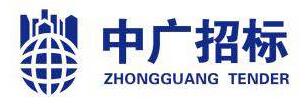 国内公开招标文件采   购   人：宁波开放大学宁海学院招标代理机构：宁波中广工程管理咨询有限公司二O二二年十二月目    录第一章  公开招标采购公告	3第二章  采购需求	6第三章  供应商须知	8第四章  评标办法及评分标准	55第五章  合同主要条款	63第六章　投标文件格式	66第一章  公开招标采购公告一、项目基本情况项目编号：NBZG2022-ZF024项目名称：宁波开放大学宁海学院计算机教室、校园网络升级改造采购项目预算金额（元）：2384206最高限价（元）：2384206采购需求：标项名称：宁波开放大学宁海学院计算机教室、校园网络升级改造采购项目数量：1批预算金额（元）：2384206简要规格描述或项目基本概况介绍、用途：计算机教室、校园网络升级改造。（具体详见采购需求） 备注：/合同履约期限：合同签订后30天内，包含安装调试并交付使用（含卸货、搬运费）。本项目（否）接受联合体投标。二、申请人的资格要求：1.满足《中华人民共和国政府采购法》第二十二条规定；未被“信用中国”（www.creditchina.gov.cn)、中国政府采购网（www.ccgp.gov.cn）列入失信被执行人、重大税收违法案件当事人名单、政府采购严重违法失信行为记录名单。2.落实政府采购政策需满足的资格要求：无 3.本项目的特定资格要求：无三、获取招标文件时间：2022年12月 9日至2022年12月 16  日每天上午00:00至12:00，下午12:00至23:59 （北京时间，线上获取法定节假日均可，线下获取文件法定节假日除外）地点（网址）：政府采购云平台（www.zcygov.cn）方式：通过政府采购云平台下载。售价（元）：0 四、提交投标文件截止时间、开标时间和地点 提交投标文件截止时间：2022年 12月30日13:30（北京时间）投标地点（网址）：宁海县桃源街道金水东路5号五楼开标室详见五楼大厅公告 开标时间： 2022年 12月 30日 13:30 开标地点（网址）：宁海县桃源街道金水东路5号五楼开标室详见五楼大厅公告  五、公告期限自本公告发布之日起5个工作日。六、其他补充事宜1、供应商认为采购文件使自己的权益受到损害的，可以自获取采购文件之日或者采购文件公告期限届满之日（公告期限届满后获取采购文件的，以公告期限届满之日为准）起7个工作日内，以书面形式向采购人和采购代理机构提出质疑。质疑供应商对采购人、采购代理机构的答复不满意或者采购人、采购代理机构未在规定的时间内作出答复的，可以在答复期满后十五个工作日内向同级政府采购监督管理部门投诉。质疑函范本、投诉书范本请到浙江政府采购网下载专区下载。2、其他事项：（1）供应商需按照《浙江省政府采购供应商注册及诚信管理暂行办法》的规定在“浙江政府采购网(http://www.zjzfcg.gov.cn)”注册登记，成为浙江省政府采购网上注册入库的正式供应商。尚未正式注册入库的供应商，请注意注册所需时间。（2）本招标公告附件中的招标文件仅供阅览使用，供应商应在规定的招标文件获取期限内在政采云平台登录供应商注册的账号后获取招标文件，未按上述方式获取招标文件的，不得对招标文件提起质疑。（3）采购代理机构在招标文件规定的时间通过政府采购云平台组织开标、开启投标文件，所有供应商均应准时在线参加。开标时间后30分钟内（2022年12月30日13点30分前）供应商可以登录政府采购云平台，用“项目采购-开标评标”功能解密投标文件。（4）各供应商应在开标前确保成为浙江省政府采购网正式注册入库供应商，并完成CA数字证书办理（供应商CA申领操作指南：https://help.zcygov.cn/web/site2/2018/11-29/2452.html，完成CA数字证书办理预计两周左右，请供应商自行把握时间）。因未注册入库、未办理CA数字证书等原因造成无法投标或投标失败等后果由供应商自行承担。七、对本次采购提出询问、质疑、投诉，请按以下方式联系。　　　　　　　　　　　　1.采购人信息名称：宁波开放大学宁海学院地址：浙江宁波市宁海县银河路181号传真：/项目联系人（询问）：吕老师项目联系方式（询问）：0574-59952619质疑联系人：陈老师质疑联系方式：0574-599526192.采购代理机构信息名称：宁波中广工程管理咨询有限公司 地址：金桥广场15楼（宁海县时代西路128号）传真：0574-65507133  　项目联系人（询问）：薛丹明项目联系方式（询问）：13957826696 质疑联系人：王时伟  质疑联系方式：136057867623.同级政府采购监督管理部门名称：宁海县政府采购管理办公室地址：宁海县跃龙街道桃源中路218号　传真：0574-65265612联系人：王欢永监督投诉电话：0574-65265668若对项目采购电子交易系统操作有疑问，可登录政采云（https://www.zcygov.cn/），点击右侧咨询小采，获取采小蜜智能服务管家帮助，或拨打政采云服务热线400-881-7190获取热线服务帮助。CA问题联系电话（人工）：汇信CA 400-888-4636；天谷CA 400-087-8198。第二章  采购需求A 招标货物一览表B 招标货物详细参数C 商务要求表第三章  供应商须知前  附  表一   总  则（一） 适用范围本采购文件适用于本项目的招标、投标、评标、定标、验收、合同履约、付款等行为（法律、法规另有规定的，从其规定）。（二）定义1.“招标采购单位”系指组织本次招标的代理机构（“采购单位”）和采购单位。2.“供应商”系指向采购单位提交投标文件的单位或个人。3.“产品”系指供方按采购文件规定，须向采购单位提供的一切设备、保险、税金、备品备件、工具、手册及其它有关技术资料和材料。4.“服务”系指采购文件规定供应商须承担的安装、调试、技术协助、校准、培训、技术指导以及其他类似的义务。5.“项目”系指供应商按采购文件规定向采购单位提供的产品和服务。6.“书面形式”包括信函、传真、电报等。7.“★”系指实质性要求条款，供应商的投标对任何带“★”号的重要商务和技术条款的偏离和未作实质性响应都将直接导致废标。（三）招标方式本次招标采用公开招标方式进行。（四）投标委托供应商代表须携带有效身份证件。如供应商代表不是法定代表人，须有法定代表人出具的授权委托书（正本用原件，副本用复印件，格式见第六章）。（五）投标费用不论投标结果如何，供应商均应自行承担所有与投标有关的全部费用（采购文件有其他规定除外）。（六）联合体投标。本项目不接受联合体投标。（七）转包与分包本项目不允许转包、分包。（八）特别说明：★1.供应商投标所使用的资格、信誉、荣誉、业绩与企业认证必须为本法人所拥有。★2.供应商应仔细阅读招标文件的所有内容，按照招标文件的要求提交投标文件，并对所提供的全部资料的真实性承担法律责任。★3.供应商在采购活动中提供任何虚假材料,其响应文件无效，并报监管部门查处；成交后发现的,成交供应商须依照《中华人民共和国消费者权益保护法》第49条之规定双倍赔偿采购人，且民事赔偿并不免除违法供应商的行政与刑事责任。4. 投标单位负责人为同一人或者存在直接控股、管理关系的不同供应商，不得参加同一合同项下的政府采购活动。除单一来源采购项目外，为采购项目提供整体设计、规范编制或者项目管理、检测等服务的供应商，不得再参加该采购项目的其他采购活动。5、提供相同品牌产品且通过资格审查、符合性审查的不同供应商参加同一合同项下投标的，按一家供应商计算。若采用综合评分法进行评审的，评审后得分最高的同品牌供应商获得中标人推荐资格；评审得分相同的，由评标委员会按照采购文件规定的方式确定一个供应商获得中标人的推荐资格，采购文件未规定的采取随机抽取的方式确定，其他同品牌供应商不作为中标候选人。若采用最低评标价法进行评审的，以报价最低的供应商参加评审，报价相同的，由评标委员会按照采购文件规定的方式确定一个供应商获得中标人的推荐资格，采购文件未规定的采取随机抽取的方式确定，其他投标无效。非单一产品采购项目，供应商使用相同制造产品（相同制造产品是指采购文件中指定的“核心产品”）作为其项目的一部分，按一家供应商认定。6、采购文件的澄清与修改 （1）采购人或者采购代理机构对采购文件进行必要的澄清或者修改的，澄清或者修改在原公告发布媒体上发布澄清公告。澄清或者修改的内容可能影响投标文件编制的，澄清公告在投标截止时间至少15日前发出；不足15日的，顺延提交投标文件的截止时间。（2）澄清公告为采购文件的组成部分，一经在网站发布，视同已通知所有采购文件的收受人，不再采用其它方式传达相关信息, 若因未能及时了解到上述网站上发布的相关信息而导致的一切后果自行承担。（3）采购文件澄清、答复、修改、补充的内容为采购文件的组成部分。当采购文件与采购文件的答复、澄清、修改、补充通知就同一内容的表述不一致时，以最后发出的书面文件为准。（4）采购文件的澄清、答复、修改或补充都应该通过本代理机构以法定形式发布，采购人非通过本机构，不得擅自澄清、答复、修改或补充采购文件。7、关于分公司投标除银行、保险、石油石化、电力、电信、移动、联通等行业外，分公司投标的，需提供具有法人资格的总公司的营业执照及授权书，授权书须加盖总公司公章。总公司可就本项目或此类项目在一定范围或时间内出具授权书。已由总公司授权的，总公司取得的相关资质证书对分公司有效。8、关于知识产权（1）供应商必须保证，采购单位在中华人民共和国境内使用投标货物、资料、技术、服务或其任何一部分时，享有不受限制的无偿使用权，如有第三方向采购单位提出侵犯其专利权、商标权或其它知识产权的主张，该责任应由供应商承担。（2）投标报价应包含所有应向所有权人支付的专利权、商标权或其它知识产权的一切相关费用。（3）系统软件、通用软件必须是具有在中国境内的合法使用权或版权的正版软件，涉及到第三方提出侵权或知识产权的起诉及支付版税等费用由供应商承担所有责任及费用。9、供应商的风险（1）供应商应详细阅读采购文件中的全部内容和要求，按照采购文件的要求提交投标文件，没有按照采购文件要求提供投标文件和资料导致的风险由供应商承担,并对所提供的全部资料的真实性承担法律责任。（2）无论因何种原因导致本次采购活动终止致供应商损失的，相关责任人均不承担任何责任。10、解释：本采购文件的解释权属于采购单位。（九）质疑和投诉1. 供应商认为采购文件、采购过程、中标或者成交结果使自己的权益受到损害的，须在应知其利益受损之日起七个工作日内以书面形式向采购人、采购代理机构提出质疑。供应商应当在法定质疑期内一次性提出针对同一采购程序环节的质疑。2. 提出质疑的供应商应当是参与所质疑项目采购活动的供应商。未依法获取采购文件的，不得就采购文件提出质疑；未提交投标文件的供应商，视为与采购结果没有利害关系，不得就采购响应截止时间后的采购过程、采购结果提出质疑。3.供应商提出质疑应当提交质疑函和必要的证明材料，质疑函应当面以书面形式提出，质疑函格式和内容须符合财政部《质疑函范本》要求，供应商可到中国政府采购网自行下载财政部《质疑函范本》。4. 接收书面质疑函的方式：质疑人可通过送达、邮寄、传真的形式提交书面质疑函，通过邮寄方式提交的书面质疑函以被质疑人签收邮件之日为收到书面质疑文件之日，通过传真方式提交的书面质疑函以被质疑人收到书面质疑文件原件之日为收到书面质疑文件之日。采购人和采购代理机构接收质疑函的联系方式：见本采购文件第一章有关联系方式。5. 供应商对采购人或采购代理机构的质疑答复不满意或者采购人或采购代理机构未在规定时间内作出答复的，可以在答复期满后十五个工作日内向同级采购监管部门投诉。二  采购文件（一）采购文件的构成。本采购文件由以下部份组成：1.公开招标采购公告2.采购需求3.供应商须知4.评标办法及评分标准5.政府采购合同主要条款6.投标文件格式7.本项目采购文件的澄清、答复、修改、补充的内容（二）供应商的风险供应商没有按照采购文件要求提供全部资料，或者供应商没有对采购文件在各方面作出实质性响应是供应商的风险，并可能导致其投标被拒绝。三、投标文件的编制（一）投标文件的组成★本项目投标文件由资格审查文件、商务技术文件和报价文件三部分组成。1、资格审查文件内容包括（1）资格条件自查表（格式见附件）；（2）供应商资格声明函（格式见附件）；（3）符合《中华人民共和国政府采购法》第二十二条规定的供应商资格条件，提供以下材料（开标时原件备查）：1）有效的企业法人营业执照（或事业法人登记证）、其他组织（个体工商户）的营业执照或者民办非企业单位登记证书复印件；2）2021年或2022年财务状况报告复印件，其他组织或供应商新成立不足一年，提供银行出具的资信证明材料复印件；3）2022年开具的缴纳税收的凭据证明材料复印件；如依法免税的，应提供相应文件证明其依法免税；4）2022年开具的缴纳社会保险的凭据证明材料复印件；如依法不需要缴纳社会保障资金的，应提供相应文件证明其依法不需要缴纳社会保障资金；5）提供具有履行合同所必需的设备和专业技术能力的书面声明；6）提供参加政府采购活动前3年内在经营活动中没有重大违法记录的书面声明。（4）供应商特定资格条件的证明文件（如有）。2、商务技术文件内容包括：（1）符合性自查表（格式见附件）；（2）供应商响应表（格式见附件）；（3）投标函（格式见附件）；（4）法定代表人身份证明书（格式见附件）和法定代表人的身份证复印件（正反两面）；（5）法定代表人授权书（格式见附件）和被授权代表身份证复印件（供应商的代表若为非法定代表人的，必须提交法定代表人授权书原件）；（6）服务（技术）条款偏离表（格式见附件）；（7）商务条款偏离表（格式见附件）；（8）供应商基本情况表（格式见附件）；（9）本项目拟投入人员配备汇总表（格式见附件）；（10）同类业绩情况一览表（如有）（格式见附件）；（11）技术部分：针对本项目第二章采购需求和第四章评分标准中的条款拟定各种方案，格式自拟；（12）第四章评标办法及评分标准中需提供的其他相关证书及合同复印件、中标通知书等并加盖公章；（13）供应商认为有需要提供的其它有关证明资料。3、报价文件内容包括：（1）开标一览表（格式见附件）；（2）投标分项报价表格式（格式见附件）；（3）中小企业声明函（如有）(格式见附件)；（4）残疾人福利性单位声明函（非残疾人福利性单位无需提供本函)（格式见附件）；（5）供应商针对报价需要说明的其他文件和说明（格式自拟）。★ 注：法定代表人授权委托书必须由法定代表人签名并加盖单位公章；供应商资格声明函、投标函、开标一览表必须由法定代表人或授权代表签名并加盖单位公章；其中商务技术文件内容中不得出现与价格有关的描述，否则将做无效标处理。★（二）投标文件的语言及计量1.投标文件以及供应商与采购单位就有关投标事宜的所有来往函电，均应以中文汉语书写。除签名、盖章、专用名称等特殊情形外，以中文汉语以外的文字表述的投标文件视同未提供。2.投标计量单位，采购文件已有明确规定的，使用采购文件规定的计量单位；采购文件没有规定的，应采用中华人民共和国法定计量单位（货币单位：人民币元），否则视同未响应。（三）投标报价1.投标报价应按招标文件中相关附表格式填写。★2.投标报价是履行合同的最终价格，具体详见第三章《供应商须知》。★3.投标文件只允许有一个报价，有选择的或有条件的报价将不予接受。（四）投标文件的有效期★1.自投标截止日起90天投标文件应保持有效。有效期不足的投标文件将被拒绝。2.在特殊情况下，采购单位可与供应商协商延长投标书的有效期，这种要求和答复均以书面形式进行。3.供应商可拒绝接受延期要求而不会导致投标保证金被没收。同意延长有效期的供应商需要相应延长投标保证金的有效期，但不能修改投标文件。 4.中标供应商的投标文件自开标之日起至合同履行完毕止均应保持有效。（五）投标文件的签署和份数1.供应商应按本采购文件规定的格式和顺序编制、装订投标文件，投标文件要求有目录并标注页码，投标文件内容不完整、编排混乱导致投标文件被误读、漏读或者查找不到相关内容的，是供应商的责任。2.投标文件的份数：本项目实行网上投标，供应商应准备以下投标文件：（1）上传到政府采购云平台的电子投标文件（含资格文件、商务技术文件、报价文件）1份。3.电子投标文件：供应商应根据政府采购云平台的要求及本采购文件规定的格式和顺序编制电子投标文件并进行关联定位。（六）投标文件的包装、递交、修改和撤回供应商应当在投标截止时间前完成电子投标文件的传输递交，并可以补充、修改或者撤回电子投标文件。补充或者修改电子投标文件的，应当先行撤回原文件，补充、修改后重新传输递交。投标截止时间前未完成传输的，视为撤回投标文件。投标、响应截止时间后传输递交的投标、响应文件，将被拒收。四、采购方式变更1．政府采购的国内公开招标，采购响应截至时间至或评审期间，出现参与采购响应或者对采购文件作出实质性响应的供应商不足3家的情况，则请示主管部门后再定。五、特别说明1.政府采购活动中有关中小企业的相关规定（采购进口产品的项目不适用）1.1参加政府采购活动的中小企业（含中型、小型、微型企业，其他地方同）应当同时符合以下条件：（一）符合中小企业划分标准（具体见工信部联企业[2011]300号）；（二）提供本企业制造的货物、承担的工程或者服务，或者提供其他中小企业制造的货物。本项所称货物不包括使用大型企业注册商标的货物。（三）小型、微型企业提供中型企业制造的货物的，视同为中型企业。1.2参加政府采购活动的中小企业应当提供《中小企业声明函》。1.3对于非专门面向中小企业的项目，对小型和微型企业产品的价格应给予20%的扣除，用扣除后的价格参与评审。具体扣除比例见第四章 评标办法及评分标准（如有）。1.4大中型企业和其他自然人、法人或者其他组织与小型、微型企业组成联合体共同参加非专门面向中小企业的政府采购活动。联合协议中约定，小型、微型企业的协议合同金额占到联合体协议合同总金额30%以上的，可给予联合体6%的价格扣除，用扣除后的价格参与评审。是否给予联合体价格扣除及具体扣除比例见第四章 评标办法及评分标准（如有）。联合体各方均为小型、微型企业的，联合体视同为小型、微型企业。组成联合体的大中型企业和其他自然人、法人或者其他组织，与小型、微型企业之间不得存在投资关系。1.5如果在采购活动过程中相关采购当事人对供应商“中小企业”资格有异议的，供应商应当向采购代理机构和采购监管部门提供由第三方机构审计确认的财务会计报告和劳动部门提供的年度社会保障基金缴纳清单。1.6根据《财政部司法部关于政府采购支持监狱企业发展有关问题的通知》（财库〔2014〕68号）规定，监狱企业视同小型、微型企业。监狱企业参加政府采购活动时，应当提供由省级以上监狱管理局、戒毒管理局（含新疆生产建设兵团）出具的属于监狱企业的证明文件。1.7根据《关于促进残疾人就业政府采购政策的通知》（财库[2017]141号）规定，残疾人福利性单位视同小型、微型企业。符合条件的残疾人福利性单位在参加政府采购活动时，应当在投标文件中提供通知规定的《残疾人福利性单位声明函》（格式见附件），并对声明的真实性负责。第四章  评标办法及评分标准本办法严格遵照《中华人民共和国政府采购法》、《政府采购货物和服务招标投标管理办法》，结合项目所在地政府有关政府采购规定和项目的实际情况制定。本次采购为非专门面向中小企业，本次评标将对中小企业声明函满足要求的小型和微型企业（或视同小微企业）产品的价格给予20%的扣除，对联合体投标。（如有）中满足要求的小型和微型企业产品的价格给予6%的扣除，用扣除后的价格参与评审。 一、开标准备采购代理机构按照招标文件规定的时间通过电子交易平台组织开标、开启投标文件，所有投标人均应当准时在线参加。投标人如不在线参加开标大会的，视同认可开标结果，事后不得对采购相关人员、开标过程和开标结果提出异议。二、开标程序：1、电子招投标开标程序：第一阶段：投标截止时间后，供应商登录政府采购云平台，用“项目采购-开标评标”功能对电子投标文件进行在线解密，在线解密电子投标文件时间为开标时间后30分钟内。投标人应当在解密时限内完成解密，如所有投标人的电子投标文件都已经解密完成的，则电子交易平台自动结束解密。如有任一投标人未解密，电子交易平台会在解密时限截止时自动结束解密。解密时限内未完成解密且按规定提供了备份投标文件的，采购代理机构将拆封其备份投标文件，并导入电子交易平台。在政府采购云平台开启已解密供应商的“资格文件、商务技术文件”，并做开标记录；第二阶段：（1）在政府采购云平台宣告第一阶段评审无效供应商名单及理由；（2）公布经第一阶段评审符合采购文件要求的供应商的商务技术得分情况；（3）在政府采购云平台开启除第一阶段无效标外的供应商的“报价文件”，并做开标记录；（4）在政府采购云平台公布评审结果。（5）开标会议结束。2、特别说明：政府采购云平台如对电子化开标及评审程序有调整的，按调整后的程序操作。本项目原则上采用政采云电子招投标开标程序，但有下情形之一的，按以下情况处理：（1）只有在投标人成功上传电子加密投标文件，但无法读取或在规定时间内无法解密或解密失败，采购代理机构方可调用以U盘介质存储的数据电文形式的备份电子投标文件（备份电子投标文件损坏、格式不符等致使异常情况处理失败的责任由投标人自行承担），上传至政采云平台项目采购模块，并对“备份电子投标文件”进行解密，以完成开标， CA加密的电子投标文件自动失效。未在投标截止时间之前递交“备份电子投标文件”的视为投标文件撤回。其余通过“政府采购云平台”上传递交的已按时解密的“电子加密投标文件”继续有效，其“备份电子投标文件”自动失效。（2）若出现投标人的电子投标文件和备份电子投标文件都无法读取的情况，则该投标人作无效投标处理。（3）采购过程中出现以下情形，导致电子交易平台无法正常运行，或者无法保证电子交易的公平、公正和安全时，经监管单位同意后，采购代理机构可中止电子交易活动。3.1电子交易平台发生故障而无法登录访问的； 3.2电子交易平台应用或数据库出现错误，不能进行正常操作的；3.3电子交易平台发现严重安全漏洞，有潜在泄密危险的；3.4病毒发作导致不能进行正常操作的； 3.5其他无法保证电子交易的公平、公正和安全的情况。出现前款规定情形，不影响采购公平、公正性的，采购代理机构可以待上述情形消除后继续组织电子交易活动；影响或可能影响采购公平、公正性的，应当重新采购。三、评标委员会（一）本次招标依法组建评标委员会。（二）评标原则。评标委员会必须遵循公平、公正、客观、科学的原则和规定的程序进行评标；评标的依据为采购文件和投标文件；评审人员应独立评标，不得带有任何倾向性和启发性影响他人评审；任何单位和个人不得干扰、影响评标的正常进行；评标委员会及有关工作人员不得私下与供应商接触，不得向外界透露任何与评标有关的内容。（三）评审专家有下列情形之一的，受到邀请应主动提出回避，采购当事人也可以要求该评审专家回避：1、本人、配偶或直系亲属3年内曾在参加该采购项目的供应商中任职（包括一般工作）或担任顾问，或与参加该采购项目的供应商发生过法律纠纷；2、任职单位与采购单位或参加该采购项目供应商存在行政隶属关系；3、曾经参加过该采购项目的进口产品或采购文件、采购需求、采购方式的论证和咨询服务工作；4、是参加该采购项目供应商的上级主管部门、控股或参股单位的工作人员，或与该供应商存在其他经济利益关系；5、评审委员会成员之间具有配偶、近亲属关系；6、同一单位的评审专家在同一项目评审委员会成员中超过一名；7、法律、法规、规章规定应当回避以及其他可能影响公正评审的。（四）评标委员会判断投标文件的有效性、合格性和响应情况，仅依据供应商所递交一切文件的真实表述，不受与本项目无直接关联的外部信息、传言而影响自身的专业判断。（五）评委依法独立评审，并对评审意见承担个人责任。对明显畸高、畸低的评分（其总评分偏离平均分30%以上的），评标委员会主任委员提醒相关评审人员进行复核或书面说明理由。评委对需要共同认定的事项存在争议的，按照少数服从多数的原则做出结论。持不同意见的评委应当在评审报告上签署不同意见并说明理由，否则视为同意。四、评标方法（一）本次采购项目的评标方法为：综合评分法。采用综合评分法的，评标结果按评审后得分由高到低顺序排列。得分相同的，按投标报价由低到高顺序排列。得分且投标报价相同的并列，则抽签决定。投标文件满足采购文件全部实质性要求，且按照评审因素的量化指标评审得分最高的供应商为排名第一的中标候选人。（三）投标文件的澄清1、对于投标文件中含义不明确、同类问题表述不一致或者有明显文字和计算错误的内容，评标委员会应当以书面形式要求供应商作出必要的澄清、说明或者补正。2、供应商的澄清、说明或者补正应当采用书面形式，并加盖公章，或者由法定代表人或其授权的代表签字。供应商的澄清、说明或者补正不得超出投标文件的范围或者改变投标文件的实质性内容。（四）投标文件错误修正原则投标文件如果出现计算或表达上的错误，修正错误的原则如下：1、投标文件中开标一览表（报价表）内容与投标文件中相应内容不一致的，以开标一览表（报价表）为准；2、大写金额和小写金额不一致的，以大写金额为准；3、单价金额小数点或者百分比有明显错位的，以开标一览表的总价为准，并修改单价；4、总价金额与按单价汇总金额不一致的，以单价金额计算结果为准。同时出现两种以上不一致的，按照前款规定的顺序修正。修正后的报价按照投标文件澄清第二款的规定经供应商确认后产生约束力，供应商不确认的，其投标无效。评标程序（一）资格条件审查由采购人或代理机构对供应商的资格进行审查。（二）符合性审查评标委员会应当对符合资格的供应商的投标文件进行符合性审查，以确定其是否满足采购文件的实质性要求。（三）详细评审评标委员会对资格审查、符合性审查合格的投标文件，依照本办法对投标文件作进一步评审、比较。评标委员会成员经过阅标、审标和询标，对各供应商进行打分。评委打分参照本部分《评分标准》。由各评标委员会成员根据供应商的投标文件及相关澄清文件，进行独立打分。评委打分采用记名方式，取算术平均分（小数点后保留一位小数）。对明显畸高、畸低的评分（其总评分偏离平均分30%以上的），评标委员会主任委员提醒相关评审人员进行复核或书面说明理由。（四）投标无效的情形没有响应采购文件实质性要求的投标将被视为无效投标。供应商不得通过修正或撤消不合要求的偏离或保留从而使其投标成为实质上响应的投标，但经评标委员会认定属于供应商疏忽、笔误所造成的差错，可允许其在评标结束之前进行修改或者补正（可以是复印件、传真件等，原件必须加盖单位公章）。修改或者补正投标文件必须以书面形式进行，并应在中标结果公告之前查核原件。限期内不补正或经补正后仍不符合采购文件要求的，应认定其投标无效。供应商修改、补正投标文件后，不影响评标委员会对其投标文件所作的评价和评分结果。在资格审查时，如发现下列情形之一的，将被视为无效投标文件：资格证明文件不全的或者不符合采购文件标明的资格要求的；B、在符合性审查和商务评审时，如发现下列情形之一的，将被视为无效投标文件：1、供应商资格声明函无法定代表人或授权代表签名,或委托人未提供法定代表人授权委托书、填写项目不齐全的；2、投标代表人未能出具身份证明或与法定代表人授权委托人身份不符的； 3、投标文件格式不规范、项目不齐全或者内容虚假的；4、投标文件的实质性内容未使用中文表述、意思表述不明确、前后矛盾或者使用计量单位不符合采购文件要求的（经评标委员会认定并允许其当场更正的笔误除外）；5、投标有效期等商务条款不能满足采购文件要求的；6、带“★”的条款不能满足采购文件要求、未实质性响应采购文件要求或者投标文件有采购方不能接受的附加条件的。C、在技术评审时，如发现下列情形之一的，将被视为无效投标文件：1、未提供或未如实提供投标货物的技术参数，或者投标文件标明的响应或偏离与事实不符或虚假投标的；2、明显不符合采购文件要求的规格型号、质量标准，或者与采购文件中标“★”的技术指标、主要功能项目发生实质性偏离的；3、投标技术方案不明确，存在一个或一个以上备选（替代）投标方案的；D、在报价评审时，如发现下列情形之一的，投标文件将被视为无效：1、未采用人民币报价或者未按照采购文件标明的币种报价的；2、报价超出最高限价，或者超出采购预算金额，采购单位不能支付的；3、投标报价具有选择性的；4、投标报价中出现重大缺项、漏项；5、评标委员会认为供应商的报价明显低于其他通过符合性审查供应商的报价，有可能影响产品质量或者不能诚信履约的，且不能在评标现场合理时间内提供相关证明材料说明其报价的合理性的。E、法律、法规和采购文件规定的其他无效情形。（五）评分标准评分标准（兼评委打分表）评委签名：                                                 时间：    年  月  日注：1、小数点后保留一位数。2、各评标委员会成员自行按以上参考分值评分。3、重大事件由评标委员会集体讨论，须有三分之二或以上的评标委员会签字认可。4.如享受小微企业政策的供应商，用扣除小微企业优惠的报价参与价格分评审。六、定标（一）确定中标供应商。本项目由采购单位（或采购单位事先授权评标委员会）确定中标供应商。1.采购代理机构在评标结束后将评标报告交采购单位确认，同时在发布招标公告的网站上对评标结果进行公示。2.供应商对评标结果无异议的，采购单位应在收到评标报告后5个工作日内对评标结果进行确认。如有供应商对评标结果提出质疑的，采购单位可在质疑处理完毕后确定中标供应商。3.采购单位依法确定中标供应商后2个工作日内，采购代理机构以书面形式发出《中标通知书》,并同时在相关网站上发布中标公告。4.各参加政府采购活动的供应商认为该中标结果和采购过程等使自己的权益受到损害的，可以自本公告期限届满之日（自本公告发布之日起至第2日24时止）起7个工作日内，以书面形式向采购单位提出质疑。质疑供应商对采购单位、采购代理机构的答复不满意或者采购单位、采购代理机构未在规定的时间内作出答复的，可以再答复期满后十五个工作日内向同级政府采购监督管理部门投诉。5.若中标供应商放弃中标，或因不可抗力提出不能履行合同，或不按采购文件规定提交履约担保，或其它原因被依法撤销中标资格，则采购单位可确定排名第二的中标候选人为中标供应商或重新组织招标。七、评标过程的监控与保密1、本项目评标过程实行全程录音、录像监控，供应商在评标过程中所进行的试图影响评标结果的不公正活动，可能导致其投标被拒绝。2、开标后到中标通知书发出之前，所有涉及评标委员会名单以及对投标文件的澄清、评价、比较等情况，评标委员会成员、采购单位和采购代理机构的有关人员均不得向供应商或其他无关人员透露。八、合同授予：签订合同1.采购单位应当自中标通知书发出之日起30日内，按照采购文件和中标单位投标文件的规定，与中标单位签订书面合同。所签订的合同不得对采购文件确定的事项和中标单位投标文件作实质性修改。采购单位不得向中标单位提出任何不合理的要求作为签订合同的条件。2.采购单位在签订合同时，在合同金额变更范围内，如需审批的办理相关审批手续。有权变更采购项目的数量和服务内容，但不能对单价或其他条款和条件作任何改变。3.采购文件、中标供应商的投标文件及评标过程中有关的澄清文件均应作为合同签订的附件。4.中标或者成交供应商拒绝与采购单位签订合同的，采购单位应重新招标。九、履约验收：采购单位负责对中标供应商的履约行为进行验收。第五章  合同主要条款采 购 合 同（仅供参考，可以另行拟定）甲    方（采购人）：                 电    话：           　   传  真：           地  址：乙    方（中标人）：                  
电    话：                传  真：           地  址：   根据  （项目名称）  （项目编号：（项目编号））的采购结果，按照《中华人民共和国政府采购法》及其实施条例、87号令、《中华人民共和国合同法》的规定，经双方协商，本着平等互利和诚实信用的原则，一致同意签订本合同如下。一、合同金额合同金额为（大写）：_________________元（￥_______________元）。二、服务范围　　1．本合同项下的服务指                            。　　2．……3．……三、采购需求实质性条款：1、…..2、…..四、甲方乙方的权利和义务　　（一）甲方的权利和义务（二）乙方的权利和义务.五、服务期间（项目完成期限）委托服务期间自______年______月至______年______月止。六、付款方式按采购文件第二章要求中的规定执行。七、知识产权产权归属乙方应保证本项目的投标技术、服务或其任何一部分不会产生因第三方提出侵犯其专利权、商标权或其他知识产权而引起的法律和经济纠纷；如因第三方提出其专利权、商标权或其他知识产权的侵权之诉，则一切法律责任由乙方承担。八、保密乙方必须采取措施对本项目实施过程中的技术资料保密，否则，由于乙方过错导致的上述资料泄密的，乙方必须承担一切责任。项目完成后，甲、乙双方均有责任对本项目的技术保密承担责任。1）未经甲方事先书面同意，乙方不得将由甲方为本合同提供的技术资料提供给与本合同无关的任何第三方，不得将其用于履行本合同之外的其它用途。即使向与履行本合同有关的人员提供，也应注意保密并限于履行合同所必需的范围。2）如果甲方有要求，乙方在完成合同后应将有关资料还给甲方。九、违约责任与赔偿损失1）乙方提供的服务不符合采购文件、响应文件或本合同规定的，甲方有权拒收，并且乙方须向甲方方支付本合同总价5%的违约金。2）乙方未能按本合同规定的交货时间交付货物的/提供服务，从逾期之日起每日按本合同总价3‰的数额向甲方支付违约金；逾期15天以上（含15天）的，甲方有权终止合同，要求乙方支付违约金，并且给甲方造成的经济损失由乙方承担赔偿责任。3）甲方无正当理由拒收接受服务，到期拒付服务款项的，甲方向乙方偿付本合同总价5%的违约金。甲方逾期付款，则每日按本合同总价的3‰向乙方偿付违约金。4）其它违约责任按《中华人民共和国合同法》处理。十、争端的解决合同执行过程中发生的任何争议，如双方不能通过友好协商解决，甲、乙双方一致同意向甲方所在地人民法院提起诉讼。十一、不可抗力任何一方由于不可抗力原因不能履行合同时，应在不可抗力事件结束后1日内向对方通报，以减轻可能给对方造成的损失，在取得有关机构的不可抗力证明或双方谅解确认后，允许延期履行或修订合同，并根据情况可部分或全部免于承担违约责任。十二、税费在中国境内、外发生的与本合同执行有关的一切税费均由乙方负担。十三、其它1）本合同所有附件、采购文件、响应文件、中标通知书均为合同的有效组成部分，与本合同具有同等法律效力。2）在执行本合同的过程中，所有经双方签署确认的文件（包括会议纪要、补充协议、往来信函）即成为本合同的有效组成部分。3）如一方地址、电话、传真号码有变更，应在变更当日内书面通知对方，否则，应承担相应责任。 4）除甲方事先书面同意外，乙方不得部分或全部转让其应履行的合同项下的义务。十四、合同生效1）合同自甲乙双方法人代表或其授权代表签字盖章之日起生效。2）合同壹式    份，其中甲乙双方各执    份，采购代理机构执壹份，政府采购监督管理部门壹份。甲方（盖章）：                          乙方（盖章）：代表：                                  代表： 签定地点：签定日期：        年     月    日       签定日期：        年     月     日    开户名称：银行账号：开 户 行：合同见证方:宁波中广工程管理咨询有限公司 法定代表人或主要负责人: 日期:第六章　投标文件格式★本项目投标文件由资格审查文件、商务技术文件和报价文件三部分组成；三部分文件必须分别装订成册。一、资格审查文件的外包装封面格式：资格审查文件项目名称：                        项目项目编号： 子包号：供应商名称：供应商地址：开标时启封                                                     （供应商公章）                                                       年  月  日二、资格审查文件封面格式：                                                        正本/或副本资格审查文件项目名称：                        项目项目编号： 子包号：供应商名称：供应商地址：（供应商公章）                                                       年  月  日三、资格审查文件内容包括1、资格条件自查表（格式见附件）；2、供应商资格声明函（格式见附件）；3、符合《中华人民共和国政府采购法》第二十二条规定的供应商资格条件，提供以下材料（开标时原件备查）：（1）有效的企业法人营业执照（或事业法人登记证）、其他组织（个体工商户）的营业执照或者民办非企业单位登记证书复印件；（2）2021年或2022年财务状况报告复印件，其他组织或供应商新成立不足一年，提供银行出具的资信证明材料复印件；（3）2022年开具的缴纳税收的凭据证明材料复印件；如依法免税的，应提供相应文件证明其依法免税；（4）2022年开具的缴纳社会保险的凭据证明材料复印件；如依法不需要缴纳社会保障资金的，应提供相应文件证明其依法不需要缴纳社会保障资金；（5）提供具有履行合同所必需的设备和专业技术能力的书面声明；（6）提供参加政府采购活动前3年内在经营活动中没有重大违法记录的书面声明。4、供应商特定资格条件的证明文件（如有）；1、资格条件自查表资格条件自查表备注：资格条件自查表将作为供应商有效性审查的重要内容之一，供应商必须严格按照其内容及序列要求在投标文件中对应如实提供，对资格性审查文件的任何缺漏和不符合项将会直接导致投标无效！ 2、供应商资格声明函格式；供应商资格声明函宁波中广工程管理咨询有限公司：关于你贵司      年　　月　　日发布  XXXXXXXXXXXXXXXXXXXXXXXXXXXX  项目（项目编号：　　　）的采购公告，本公司（企业）愿意参加投标，并声明：本公司（企业）具备《中华人民共和国政府采购法》第二十二条资格条件，并已清楚采购文件的要求及有关文件规定。本公司（企业）的法定代表人或单位负责人与所参投的本采购项目的其他供应商的法定代表人或单位负责人不为同一人且与其他供应商之间不存在直接控股、管理关系。根据《中华人民共和国政府采购法实施条例》的规定，本公司（企业）如为本采购项目提供整体设计、规范编制或者项目管理、监理、检测等服务的供应商，不得再参加该采购项目的其他采购活动。否则，由此所造成的损失、不良后果及法律责任，一律由我公司（企业）承担。本公司（企业）具有履行合同所必需的设备和专业技术能力，且本公司（企业）参加政府采购活动前3年内在经营活动中没有重大违法记录。否则，由此所造成的损失、不良后果及法律责任，一律由我公司（企业）承担。本公司（企业）未被列入“信用中国”网站(www.creditchina.gov.cn)“记录失信被执行人或重大税收违法案件当事人名单或政府采购严重违法失信行为”记录名单；不处于中国政府采购网(www.ccgp.gov.cn)“政府采购严重违法失信行为信息记录”中的禁止参加政府采购活动期间。否则，由此所造成的损失、不良后果及法律责任，一律由我公司（企业）承担。本次招标采购活动中，如有违法、违规、弄虚作假行为，所造成的损失、不良后果及法律责任，一律由我公司（企业）承担。特此声明！法定代表人或授权代表签名：     供应商公章：                               年    月    日3、符合《中华人民共和国政府采购法》第二十二条规定的供应商资格条件，必须提供以下材料（开标时原件备查）：1）有效的企业法人营业执照（或事业法人登记证）、其他组织（个体工商户）的营业执照或者民办非企业单位登记证书复印件；2）2021年或2022年财务状况报告复印件，其他组织或供应商新成立不足一年，提供银行出具的资信证明材料复印件；3）2022年开具的缴纳税收的凭据证明材料复印件；如依法免税的，应提供相应文件证明其依法免税；4）2022年开具的缴纳社会保险的凭据证明材料复印件；如依法不需要缴纳社会保障资金的，应提供相应文件证明其依法不需要缴纳社会保障资金；5）提供具有履行合同所必需的设备和专业技术能力的书面声明；具备履行合同所需的设备和专业技术能力的声明我公司（单位）具备履行合同所需的设备和专业技术能力，具体情况介绍如下：        （内容包括：主要设备、专业技术人员、公司资质等）                                          ……..     特此承诺。供应商（盖章）             法定代表人（负责人）或其授权委托人（签名或印章）：                                  日期：6）提供参加政府采购活动前3年内在经营活动中没有重大违法记录的书面声明。近三年在政府采购活动中无重大违法记录的声明     参加政府采购活动前三年内，在经营活动中没有重大违法记录，特此声明。供应商（盖章）             法定代表人或其授权代表（签名或印章）：                                    日    期：4、供应商特定资格条件的证明文件（如有）；一、商务技术文件的外包装封面格式：商务技术文件项目名称：                        项目项目编号： 子包号：供应商名称：供应商地址：开标时启封                                                    （供应商公章）                                                      年  月  日二、商务技术文件封面格式：                                                         正本/或副本商务技术文件项目名称：                        项目项目编号： 子包号：供应商名称：供应商地址：（供应商公章）                                                       年  月  日商务技术文件内容包括：（1）符合性自查表（格式见附件）；（2）供应商响应表（格式见附件）；（3）投标函（格式见附件）；（4）法定代表人身份证明书（格式见附件）和法定代表人的身份证复印件（正反两面）；（5）法定代表人授权书（格式见附件）和被授权代表身份证复印件（供应商的代表若为非法定代表人的，必须提交法定代表人授权书原件）；（6）服务（技术）条款偏离表（格式见附件）；（7）商务条款偏离表（格式见附件）；（8）供应商基本情况表（格式见附件）；（9）本项目拟投入人员配备汇总表（格式见附件）；（10）同类业绩情况一览表（格式见附件）；（11）技术部分：针对本项目第二章采购需求和第四章评分标准中的条款拟定各种方案，格式自拟；（12）第四章评标办法及评分标准中需提供的其他相关证书及合同复印件、中标通知书等并加盖公章；（13）供应商认为有需要提供的其它有关证明资料。符合性自查表格式符合性自查表备注：符合性自查表将作为投标供应商有效性审查的重要内容之一，投标供应商必须严格按照其内容及序列要求在投标文件中对应如实提供，对证明文件的任何缺漏和不符合项将会直接导致投标无效！ （2）供应商响应表格式供应商响应表采购项目：项目编号：子包号：注：根据评分标准内容逐条填写并自行评分。供应商名称：年  月  日（3）投标函格式投 标 函致：                  （招标采购单位名称）：根据贵方为                       项目的采购公告/投标邀请书（项目编号：        ，子包号：    ），签字代表         （全名）经正式授权并代表供应商            （供应商名称）提交投标文件。据此函，签字代表宣布同意如下：1.供应商已详细审查全部“采购文件”，包括修改文件（如有的话）以及全部参考资料和有关附件，已经了解我方对于采购文件、采购过程、采购结果有依法进行询问、质疑、投诉的权利及相关渠道和要求。2.供应商在投标之前已经与贵方进行了充分的沟通，完全理解并接受采购文件的各项规定和要求，对采购文件的合理性、合法性不再有异议。3.本投标有效期自开标日起90个日历日。4.如中标，本投标文件至本项目合同履行完毕止均保持有效，本供应商将按“采购文件”及政府采购法律、法规的规定履行合同责任和义务。5.供应商同意按照贵方要求提供与投标有关的一切数据或资料。6.我们郑重声明：本投标文件提供的情况和文件完全是真实的。7.按照采购文件的规定，在中标后向采购代理机构一次性支付招标代理费。7.与本投标有关的一切正式往来信函请寄：地址：                      邮编：__________   电话：______________传真：______________供应商代表姓名 ___________  职务：______ _______供应商名称(公章):___________________开户银行：                         银行帐号：                     授权代表签字:___________                      日期:_____年___月___日（4）法定代表人身份证明格式法定代表人身份证明供应商名称：                                      单位性质：                                          地址：                                              成立时间：         年       月    ＿日经营期限：                                 姓名：       性别：      年龄：    周岁  职务：   _身份证号码：                   系                                      （供应商名称）的法定代表人。特此证明。供应商：                                （盖单位公章）         年       月        日附法定代表人身份证复印件（正反面）：（5）法定代表人授权委托书格式法定代表人授权委托书（法定代表人来投标的，此表不用）致：              （采购单位名称） ：我          （姓名）系           （供应商名称）的法定代表人，现授权委托本单位在职职工            （姓名）以我方的名义参加                       政府采购 项目的投标活动，并代表我方全权办理针对上述项目的投标、开标、评标、签约等具体事务和签署相关文件。我方对授权代表的签名事项负全部责任。在撤销授权的书面通知以前，本授权书一直有效。授权代表在授权书有效期内签署的所有文件不因授权的撤销而失效。授权代表无转委托权，特此委托。授权代表签名：                           法定代表人签名：          职务：                                     职务：           授权代表身份证号码：                              供应商公章：                                        年    月    日附：授权代表身份证复印件（正反面）及开标日前近三个月内当地相关部门出具的社保证明。（6）服务（技术）条款偏离表格式服务（技术）条款偏离表采购项目：项目编号：子包号：         注：1、采购文件要求具体见采购文件“第二章  采购需求”中关于服务（技术）要求内容进行响应； 2、若无偏离应在本表空白处醒目地注明“无服务（技术）条款偏离”的字样。法定代表人或授权代表签名：        供应商盖章：         日  期： （7）商务条款偏离表格式商务条款偏离表采购项目：项目编号：子包号：按第二章《采购需求》“一、商务要求表”逐项填写，供应商可自行补充。法定代表人或授权代表签名：        供应商盖章：         日  期：        （8）供应商基本情况表格式供应商基本情况表  兹证明上述声明是真实、正确的，并提供了全部能提供的资料和数据，我们同意遵照贵方要求出示有关证明文件。法定代表人或授权代表签名：        供应商盖章：         日  期： （9）本项目拟投入人员配备汇总表格式本项目拟投入人员配备汇总表采购项目：项目编号：子包号：法定代表人或授权代表签名：        供应商盖章：         日  期： （10）同类业绩情况一览表格式同类业绩情况一览表采购项目：项目编号：子包号：（11）技术部分：针对本项目第二章采购需求和第四章评分标准中的条款拟定各种方案，格式自拟；（12）第四章评标办法及评分标准中需提供的其他相关证书及合同复印件、中标通知书等并加盖公章；（13）供应商认为有需要提供的其它有关证明资料。一、报价文件的外包装封面格式：报价文件项目名称：                        项目项目编号： 子包号：供应商名称：供应商地址：开标时启封                                                    （供应商公章）                                                      年  月  日二、报价文件封面格式：                                                         正本/或副本报价文件项目名称：                        项目项目编号： 子包号：供应商名称：供应商地址：（供应商公章）                                                       年  月  日报价文件内容包括：1）开标一览表（格式见附件）；2）投标分项报价表格式（格式见附件）；3）中小企业声明函（如有）(格式见附件)；4）残疾人福利性单位声明函（非残疾人福利性单位无需提供本函)（格式见附件）；5）供应商针对报价需要说明的其他文件和说明（格式自拟）；(1)开标一览表格式 开标一览表采购项目：项目编号：子包号：                        单位：人民币（元）注: 1、报价一经涂改，应在涂改处加盖单位公章或者由法定代表人或授权委托人签字或盖章，否则其投标作无效标处理。法定代表人或授权代表（签字或盖章）：                    供应商名称（盖章）：                               日期：    年   月   日(2) 投标分项报价表格式投标分项报价表采购项目：项目编号：子包号：                        单位：人民币（元）法定代表人或授权代表（签字或盖章）：                    供应商名称（盖章）：                               日期：    年   月   日（3）中小企业声明函格式中小企业声明函根据财政部《政府采购促进中小企业发展暂行办法》（财库[2011]181号）和宁波市财政局《关于政府采购促进中小企业发展若干问题的通知》（甬采购办[2012]1427号）的规定，本单位郑重声明：依据工业和信息化部、国家统计局、国家发展和改革委员会、财政部《关于印发中小企业划型标准规定的通知》（工信部联企业[2011]300号）规定的划分标准，本单位为______（大型、中型、小型、微型、不划型）企业，其中所属行业为_____________、上年末从业人员____人、上年营业收入____万元、上年资产总额____万元。本单位参加______项目（采购编号______标段/包______）采购活动，项目的市场价格为_____万元，本次投标价格为_____万元，其中由本单位承担工程金额为_____万元，由本单位提供服务金额为_____万元，提供本单位制造的货物金额为_____万元，或者提供其他大型企业制造的货物金额为_____万元、其他中型企业制造的货物金额为_____万元、其他小型企业制造的货物金额为_____万元、其他微型企业制造的货物金额为_____万元。原产地为中国境内货物金额为_____万元、原产地为宁波货物金额为_____万元，列入国家节能产品清单货物金额为_____万元，列入国家环境标志产品清单货物金额为_____万元。本单位对上述声明的真实性负责。如有虚假，将依法承担相应责任。供应商名称（盖章）：日期：填写说明：1、根据工信部联企业[2011]300号文件，企业行业分为：农林牧渔业，工业（包括采矿业，制造业，电力、热力、燃气及水生产和供应业），建筑业，批发业，零售业，交通运输业（不含铁路运输业），仓储业，邮政业，住宿业，餐饮业，信息传输业（包括电信、互联网和相关服务），软件和信息技术服务业，房地产开发经营，物业管理，租赁和商务服务业，其他未列明行业（包括科学研究和技术服务业，水利、环境和公共设施管理业，居民服务、修理和其他服务业，社会工作，文化、体育和娱乐业等）。一般研发、生产、加工型企业填写工业，销售、贸易型企业填写批发业，具体行业划分依据国家统计局网站公布的《国民经济行业分类》标准规定。2、第1条宁波政府采购网（www.nbzfcg.cn）注册的企业供应商须根据上年财务报表等，登录进入网上供应商平台中“供应商账户管理”-“单位信息”模块，对照前款说明，可选择“所属行业”，如实填写修改上年末从业人员____人、上年营业收入____万元、上年资产总额____万元等数据，新成立企业暂以当前实际数据填报，重新点击会自动显示修改后企业划型信息，事业社团其他类型供应商不划型。3、第2条有多个标包的，须按每个标包分别填写，无此分类货物金额的应填“零”。4、联合体投标的，由联合体双办方提供本表。5、资格入围式项目（一个标包由多家中标入围）：采购单位公布项目预算的，第2条有关金额按市场预估总价、投标预估总价除以入围数量填写；未公布预算的或入围数量的，供应商无需填写。6、投标价格为费率的项目、中标价格按单价执行的项目：采购单位公布项目预算的，第2条有关金额按市场预估总价、投标预估总价填写；未公布预算的，供应商无需填写。（4）残疾人福利性单位声明函格式（非残疾人福利性单位无需提供本函)残疾人福利性单位声明函本单位郑重声明，根据《财政部 民政部 中国残疾人联合会关于促进残疾人就业政府采购政策的通知》（财库〔2017〕 141号）的规定，本单位为符合条件的残疾人福利性单位，且本单位参加______单位的______项目采购活动提供本单位制造的货物（由本单位承担工程/提供服务），或者提供其他残疾人福利性单位制造的货物（不包括使用非残疾人福利性单位注册商标的货物）。本单位对上述声明的真实性负责。如有虚假，将依法承担相应责任。               单位名称（盖章）：       日  期：注：1、如供应商为非残疾人福利性单位的可不提供本声明函。2、享受政府采购支持政策的残疾人福利性单位应当同时满足以下条件：（1）安置的残疾人占本单位在职职工人数的比例不低于25%（含25%），并且安置的残疾人人数不少于10人（含10人）；（2）依法与安置的每位残疾人签订了一年以上（含一年）的劳动合同或服务协议；（3）为安置的每位残疾人按月足额缴纳了基本养老保险、基本医疗保险、失业保险、工伤保险和生育保险等社会保险费；（4）通过银行等金融机构向安置的每位残疾人，按月支付了不低于单位所在区县适用的经省级人民政府批准的月最低工资标准的工资；（5）提供本单位制造的货物、承担的工程或者服务（以下简称产品），或者提供其他残疾人福利性单位制造的货物（不包括使用非残疾人福利性单位注册商标的货物）。前款所称残疾人是指法定劳动年龄内，持有《中华人民共和国残疾人证》或者《中华人民共和国残疾军人证（1至8级）》的自然人，包括具有劳动条件和劳动意愿的精神残疾人。在职职工人数是指与残疾人福利性单位建立劳动关系并依法签订劳动合同或者服务协议的雇员人数。（5）供应商针对报价需要说明的其他文件和说明（格式自拟）。招标编号：NBZG2022-ZF024项目名称：宁波开放大学宁海学院计算机教室、校园网络升级改造采购项目项目概况宁波开放大学宁海学院计算机教室、校园网络升级改造采购项目招标项目的潜在投标人应在 政府采购云平台（www.zcygov.cn） 获取（下载）招标文件，并于2022年 12月30日 13:30 （北京时间）前递交（上传）投标文件。序号产品名称数量单位一、电脑机房1台式电脑130台2中控1个3六类4对非屏蔽网线4箱4RJ45水晶头150个5电源线400米6双色电源线100米7线槽10CMPVC60米8明盒34个9面板34个10电源插板（短线）34个1124口千兆网络交换机6台121.2米网络机柜2个13C25空气开关16个14其他辅助材料1批二、教室多媒体设备二、教室多媒体设备1多媒体智慧黑板交互系统14套2音箱14套3单耳挂麦克风14个4投影机1台5幕布1套6投影吊架1付三、教室护眼灯光三、教室护眼灯光1黑板灯24盏2教室灯141盏3嵌入式教室灯78盏4智能控制器18个5普通开关36个6旧灯具拆除\新灯具安装\线路改造18间四、驾校室音控设备四、驾校室音控设备1音箱4对2功放3台3 功放3台4调音台1台5鹅颈会议话筒4只6电源时序器1台7音箱专用吊架8只8接插件1套9多媒体信息箱3只10管材1批11室内4芯光纤200米12光纤终端盒5只13光纤终端盒1只1422U机柜1台15音频双路切换器2只16音箱线材4卷17话筒线材1卷18信号线15条19辅材1批20光纤熔接1项2155寸电视机2台22电视机专用吊架2副23HDMI光纤收发器2对五、网络整改五、网络整改1.网络安全整改设备1.网络安全整改设备1边界隔离系统1台2网络入侵防御1台3防毒墙系统1台4上网行为管理1台5核心交换机2台6核心电源2个7虚拟化线缆2根848口接入交换机2台9万兆模块8个1024口接入交换机2台11万兆模块8个1212U墙柜2个13六类非屏蔽模块111个14双孔插座面板38个15单孔插座面板35个16六类4对非屏蔽网线25箱17六类24口非屏蔽配线架5个18六类非屏蔽跳线2M120根19LC口12位光纤配线架2个20LC口24位光纤配线架1个21LC/LC双工光纤适配器48个22LC双芯单模尾纤24根23LC/LC双芯单模光跳线，3M5根24理线架8个25室内12芯单模光纤200米26金属镀锌桥架170米27桥架配件1批28电线管100米29电线管100米30电线槽300米31多芯软导线100米32其他附件1项33项目集成费1项序号产品名称产品名称技术参数一、电脑机房一、电脑机房一、电脑机房1台式电脑台式电脑★主板芯片组：Intel 470 系列主板芯片组处理器：≥Inteli5-10500 主频3.1GHz 6核 或以上；内存：8G DDR4-2666， 2个DIMM，系统最多支持64G及以上硬盘：512G SSD输入设备：原厂USB抗菌键盘、USB抗菌光电鼠标（并提供第三方检测报告）网卡：主板集成1000M自适应以太网卡；主板插槽：不少于1个PCI，1个PCIe*1, 1个PCIe*16,2个M.2插槽；★机箱：不大于16L，大于15L★电源：大于等于310W能效电源★声卡和音箱：主板集成声卡，标配内置音箱；端口：USB 接口不低于8个（满足前置6个USB 3.2或以上）；1个VGA+HDMI接口，2个PS/2端口，2个串口，可选1个并口显示器：与主机同品牌23.8"宽屏16:9 LED背光液晶显示器，VGA，HDMI接口，分辨率：1920*1080操作系统：出厂预装正版windows 11操作系统保修服务：原厂商（主机）五年全免费保修；提供原厂商针对本项目服务承诺函原件；▲还原卡：出厂自带BIOS版还原卡，支持系统自动还原、同时支持GPT分区和MBR分区、自动修改IP和计算机名、硬盘保护、网络同传、增量拷贝、断点续传、远程唤醒、远程重启、远程锁定、远程关机、千兆网络传输速度最大可以达到7GB/分钟或以上（百兆网络平均传输速度2.5GB/分钟或以上）、支持多硬盘、可以从底层控制U盘和光驱等设备的使用；支持加密传输（提供加密传输截图证明并加盖原厂公章）认证：CECP & SEPA▲EPEAT GOLD 认证、噪音测试小于11分贝检测证书、USB数据接口输出电压、电流，负载能量、接触电流合格检测证书、辐射骚扰和电源端骚扰均≤7dB检测证书、放电抗扰符合A类性能判据检测证书。▲采购产品性能与安全性：所投计算机厂家通过CMMI Level5软件能力成熟度集成认证证书，全国产品和服务质量诚信示范企业认证证书，所投计算机需提供中国专业机构认证方法检测通过的振动试验认证，冲击试验认证，颠震试验认证；2中控中控国标3六类4对非屏蔽网线六类4对非屏蔽网线国标4RJ45水晶头RJ45水晶头国标5电源线电源线2.5MM26双色电源线双色电源线1.5 MM27线槽10CMPVC线槽10CMPVC国标8明盒明盒国标9面板面板5孔10A10电源插板（短线）电源插板（短线）4插电源插板1124口千兆网络交换机24口千兆网络交换机24千兆电口+2光口121.2米网络机柜1.2米网络机柜600mm*600mm*1200mm13C25空气开关C25空气开关国标14其他辅助材料其他辅助材料螺丝，扎带，套管，开孔，封堵等二、教室多媒体设备二、教室多媒体设备二、教室多媒体设备1多媒体智慧黑板交互系统多媒体智慧黑板交互系统一、整体设计1、整体外观尺寸：宽≥4200mm，高≥1200mm，厚≤95mm。整机采用三拼接平面一体化设计，无推拉式结构及外露连接线，外观简洁。整机屏幕边缘采用金属圆角包边防护，整机背板采用金属材质，有效屏蔽内部电路器件辐射。2、主屏支持普通粉笔直接书写，整机两侧副屏可支持以下媒介（普通粉笔、液体粉笔、成膜笔）进行板书书写。3、整机设备副屏自带防眩光、防腐蚀功能，甲醛释放限量应不大于1.5mg/L，符合GB 28231-2011《书写板安全卫生要求》。4、符合GB/T 9286-1998 测试方法，整机设备副屏支持色漆和清漆 漆膜的划格试验，脱漆面积不明显大于5%，达到0级标准。5、符合GB/T 6739-1996测试方法，整机设备副屏支持涂膜硬度铅笔测定法，无塑性变形也无内聚破坏，铅笔硬度≧6H。6、整机设备副屏支持磁吸附功能，可以满足带有磁吸的板擦等教具进行吸附在副屏上。7、整机采用UHD超高清86英寸LED液晶屏，显示比例16:9，分辨率3840*2160。8、采用钢化玻璃，表面硬度≥9H，玻璃表面采用纳米材料镀膜环保工艺，书写更加顺滑，防眩光效果更加优异。9、整机采用硬件低蓝光背光技术，在源头减少有害蓝光波段能量，蓝光占比（有害蓝光415～455nm能量综合）/（整体蓝光400～500能量综合）＜50%，低蓝光保护显示不偏色、不泛黄，还原真实教学色彩的同时有效降低蓝光。（提供国家认可的具备CMA认证的检测机构所出具的权威检测报告复印件并加盖厂家公章）二、整机设计1、整机内置2.2声道扬声器，位于设备上边框，顶置朝前发声，前朝向10W高音扬声器2个，上朝向20W中低音扬声器2个，额定总功率60W。（提供国家认可的具备CMA认证的检测机构所出具的权威检测报告复印件并加盖厂家公章）2、整机支持高级音效设置、左右声道平衡、可根据实际需要设置不同频段调节功能，以满足不同课程授课声音还原需求。3、整机内置非独立外扩展的4阵列麦克风，可用于对教室环境音频进行采集，拾音距离≥12m。4、整机无需外接无线网卡，在Windows系统下可实现Wi-Fi无线上网连接、AP无线热点发射和BT蓝牙连接功能，Wi-Fi和AP热点工作距离≥12m。5、▲整机支持搭配具有NFC功能的手机、平板，通过接触NFC标签，接触即可实现手机与大屏的连接并同步画面，无需其它操作设置，支持不少于4台手机、平板同时连接并显示。（提供国家认可的具备CMA认证的检测机构所出具的权威检测报告复印件并加盖厂家公章）6、▲整机支持蓝牙Bluetooth 5.2标准（提供国家认可的具备CMA认证的检测机构所出具的权威检测报告复印件并加盖厂家公章）7、整机支持主动发现蓝牙外设从而连接（无需整机进入发现模式），支持连接外部蓝牙音箱播放音频。8、Wi-Fi及AP热点支持频段2.4GHz/5GHz ，Wi-Fi及AP热点版本802.11 a/b/g/n/ac/ax；支持Wi-Fi6，提升传输速率的同时可接入更多设备。（提供国家认可的具备CMA认证的检测机构所出具的权威检测报告复印件并加盖厂家公章）9、三合一电源按键，同一电源物理按键完成Android系统和Windows系统的开机、节能熄屏、关机操作；关机状态下按按键开机；开机状态下按按键实现节能熄屏/唤醒，长按按键实现关机。10、整机具备前置按键，可实现老师开关机、调出中控菜单、音量+/-、护眼、录屏的操作。11、支持护眼模式，可通过前置面板物理功能按键一键启用护眼模式。12、设备支持通过前置面板物理按键一键启动录屏功能，可将屏幕中显示的课件、音频内容与老师人声同时录制。（提供国家认可的具备CMA认证的检测机构所出具的权威检测报告复印件并加盖厂家公章）13、侧置输入接口具备2路HDMI、1路RS232；侧置输出接口具备1路音频、1路触控USB；前置输入接口3路USB接口（包含1路Type-C、2路USB）。14、整机具备前置Type-C接口，通过Type-C接口实现音视频输入，外接电脑设备经双头Type-C线连接至整机，即可把外接电脑设备画面投到整机上，同时在整机上操作画面，可实现触摸电脑的操作，无需再连接触控USB线。15、前置Type-C接口，支持通过不带转换转置的外部线缆，实现外接电脑HDMI信号的接入显示，教师可通过双头Tapy-C线把笔记本电脑画面、声音传输到一体机上进行传屏展示。16、整机支持色彩空间可选，包含标准模式和sRGB模式，在sRGB模式下可做到高色准△E≤1.517、整机视网膜蓝光危害（蓝光加权辐射亮度LB）满足IEC TR 62778:2014蓝光危害RG0级别。18、▲整机支持纸质护眼模式，可以在任意通道任意画面任意软件所有显示内容下实现画面纹理的实时调整；支持纸质纹理：牛皮纸、素描纸、宣纸、水彩纸、水纹纸；支持透明度调节；支持色温调节。（提供国家认可的具备CMA认证的检测机构所出具的权威检测报告复印件并加盖厂家公章）19、▲整机内置非独立摄像头，拍摄像素数≥1300万，摄像头视场角≥135度。（提供国家认可的具备CMA认证的检测机构所出具的权威检测报告复印件并加盖厂家公章）20、▲高清摄像头可用于远程巡课，拍摄范围可以涵盖整机距离摄像头垂直法线左右水平距离各大于等于4米，左右最边缘深度大于等于2.3米范围内，并且可以AI识别人像。（提供国家认可的具备CMA认证的检测机构所出具的权威检测报告复印件并加盖厂家公章）21、整机摄像头支持大于等于10米距离时实现AI识别人像。（提供国家认可的具备CMA认证的检测机构所出具的权威检测报告复印件并加盖厂家公章）22、整机摄像头支持人脸识别、快速点人数、随机抽人；识别所有学生，显示标记，然后随机抽选，同时显示标记不少于60人。（提供国家认可的具备CMA认证的检测机构所出具的权威检测报告复印件并加盖厂家公章）23、整机摄像头支持环境色温判断，根据环境调节合适的显示图像效果。24、前置USB接口支持Android系统、Windows系统读取外接移动存储设备。三、主要功能1、部署单根网线可实现Android、Windows双系统有线网络连通。2、整机关机状态下，通过长按电源键进入设置界面后，可点击屏幕选择恢复Android系统及Windows操作系统到出厂默认状态，无需额外工具辅助。3、支持通道自动跳转功能，如整机处于正常使用状态，HDMI信号接入时，能自动识别并切换到对应的HDMI信号源通道，且断开后能回到上一通道。4、在HDMI、Android以及Windows信号源模式下，整机屏幕支持手势下移实现半屏显示，半屏显示时可通过点击上方屏幕返回全屏。5、支持半屏模式，将Windows显示画面上半部分下拉到屏幕下半部分显示，此时依然可以正常触控操作Windows系统；点击非Windows显示画面区域（屏幕上半部分），即可退出该模式。6、支持外接信号输入时自动唤醒功能，整机处于关机通电状态，外接电脑显示信号通过HDMI传输线连接至整机时，整机可智能识别外接电脑设备信号输入并自动开机。7、整机内置专业硬件自检维护工具（非第三方工具），支持对触摸框和PC模块进行检测，并针对不同模块给出问题代码提示。8、当整机处于黑暗环境中并无人操作，一分钟后整机将可以自动进入熄屏模式。9、支持将自定义图片设置为开机画面。10、支持通过Type-C接口U盘进行文件传输，兼容Type-C接口手机充电。11、整机在五分钟内处于无信号接收状态时，能够自动关机。12、整机具备供电保护模块，能够检测内置电脑是否插好在位，在内置电脑未在位的情况下，内置电脑无法上电工作。13、支持云端在线系统固件升级。14、支持标准、听力、观影三种音效模式调节。15、支持标准、多媒体和节能三种图像模式调节。16、整机内置触摸中控菜单，支持信号源通道切换、护眼、声音调节等功能，在任意显示通道下均可通过手势在屏幕上调取该触摸菜单。17、整机具备智能手势识别功能，在任意信号源通道下均可识别五指上、下、左、右方向手势，五指画O、画~、左右晃动、缩/放方向手势滑动并调用相应功能。支持将各手势滑动方向自定义设置为无操作、熄屏、批注、桌面、半屏模式。18、整机处于非内置PC通道下，支持调用屏幕快捷键一键回到PC通道。四、触摸系统1、采用电容触控技术，支持Windows系统中进行20点或以上触控，支持在Android系统中进行10点或以上触控。2、从内部Android通道切换到内部PC通道后，触摸框在1s内达到可触控状态。从内部PC通道切换到外部通道后，触摸框在3s内达到可触控状态。3、触摸屏在照度100K LUX（勒克斯）环境下仍能正常工作。4、触摸分辨率32768×32768。5、触摸响应时间≤4ms。6、触摸最小识别物≤3mm。7、Windows 7、Windows 8、Windows 10、Linux、Mac Os系统外置电脑操作系统接入时，无需安装触摸驱动。8、整机屏幕触摸有效识别高度不超过3.5mm,，即触摸物体距离玻璃外表面高度不超过3.5mm时，触摸屏识别为点击操作。9、触摸屏具有防遮挡功能，触摸接收器在单点或多点遮挡后仍能正常书写。五、安卓系统1、▲嵌入式系统版本不低于Android 11.0，内存≥2GB，存储空间≥8GB。（提供国家认可的具备CMA认证的检测机构所出具的权威检测报告复印件并加盖厂家公章）2、嵌入式Android操作系统下，白板支持对已经书写的笔迹和形状的颜色进行更换。3、在嵌入式系统下使用白板软件时，整机可根据用户书写操作智能调节屏幕亮度。4、嵌入式Android操作系统下，互动白板支持不同背景颜色，同时提供学科背景，如：五线谱、信纸、田字格、英文格、篮球和足球场地平面图。5、无PC状态下，嵌入式系统内置互动白板支持十笔书写及手掌擦除（手掌擦除面积根据手掌与屏幕的接触面大小自动调整），白板书写内容可以PDF、IWB和SVG格式导出。支持10种以上平面图形工具。支持8种以上立体图形工具。6、无PC状态下，嵌入式系统内置互动白板支持全局漫游，并能在工具栏中对全局内容进行预览和移动。7、无PC状态下，嵌入式Android操作系统下可实现windows系统中常用的教学应用功能，如白板书写、WPS软件使用和网页浏览。8、在嵌入式Android操作系统下，能对TV多媒体USB所读取到的文件进行自动归类，可分类查找文档、板书、图片、音视频，检索后可直接在界面中打开。9、整机内置全通道侧边栏快捷菜单，实时显示天气情况、日期、小工具、快捷设置、应用软件、亮度/音量调节、教室物联入口等，并可以随时调起切换智能息屏、纸质护眼模式、经典护眼模式、自动亮度模式，支持快捷调节音量、亮度。10、整机全通道侧边栏快捷菜单中可以实时查看物联设备的连接情况，点击任意一台设备图标即可调出中控菜单进行管控。11、整机全通道侧边栏支持在任意通道、页面使用批注小工具进行批注讲解，可切换书写笔颜色、截屏保存批注内容并可自动保存、快速清屏，可根据手与屏幕的接触面积自动调整板擦工具的大小。12、整机全通道侧边栏提供秒表正计时、降低半屏、聚光灯、倒数日、日历、节拍器等小工具，方便教师随时调用使用。13、整机安卓和全部外接通道（HDMI、type-c）下侧边栏支持通过扫描二维码加入班级，老师设置题型，学生回答后提交，教师查看正确率比例及详细讲解；支持随机抽选、实时弹幕；支持管理当前班级成员；支持导出学生报告。14、整机设备开机启动后，自动进入教学桌面，支持多种身份识别方式登录，包括账号登录、手机扫码登录，并支持账号安全登录检测、退出，登录后自动获取个人云端教学课件列表、并可进入校本资源库获取资源；登录后进入原厂软件无需再次输入账号密码重复登录15、教学桌面支持教学常用的教学白板软件、文件管理软件、学生行为评价软件、随机抽选软件的快捷入口，方便教师快速授课。16、整机设备教学桌面中的文件管理，支持同时显示本地磁盘、移动类存储设备、学校资源库、教师个人云空间的文件资源，方便教师快速调用资源六、内置模块1、采用模块化电脑方案，抽拉内置式，PC模块可完全插入整机，保护PC模块不易受教室灰尘影响，PC模块可抽拉式插入整机，可实现无单独接线的插拔。2、▲PC和整机的连接采用万兆级接口，传输速率≥10Gbps。（提供国家认可的检测机构所出具的权威检测报告复印件） 3、采用按压式卡扣，无需工具即可快速拆卸电脑模块，机身采用热浸镀锌金属材质，采用智能风扇低噪音散热设计,模块主体预留足够散热空间，确保封闭空间内有效散热。4、处理器：Intel 8代酷睿系列 i5 CPU5、芯片组：Intel H3106、内存：8G DDR4笔记本内存或以上配置。7、硬盘：256G或以上SSD 8、具有独立非外扩展的视频输出接口：≥1路HDMI ，具有独立非外扩展的电脑USB接口：≥3路USB。9、PC模块支持不断电情况下热插拔，以便快速维护或替换模块10、PC模块的USB接口须为冗余备份接口，在正常使用整机的内置摄像头、内置麦克风功能时，USB接口不被占用，确保教师有足够的接口外接存储设备及显示设备产品资质1、投标智慧黑板制造商具备ISO-ICE 2000-1 IT服务管理体系认证；2、投标智慧黑板制造具备信息系统安全集成服务三级以上服务资质；3、投标智慧黑板制造商具备信息安全应急处理三级以上服务资质；4、投标智慧黑板制造商具备信息系统安全运维三级以上服务资质；5、投标智慧黑板制造商具备符合GB/T 27922-2011标准的十星级售后服务体系认证；6、投标智慧黑板通过硬件级低蓝光、眼部舒适度、无频闪三个TUV莱茵认证；2音箱音箱1.采用功放与有源音箱一体化设计，内置麦克风无线接收模块，帮助教师实现多媒体扩音以及本地扩声功能。
2.双音箱有线连接，机箱采用塑胶材质，保护设备免受环境影响。
3.输出额定功率: 2*15W，喇叭单元尺寸≥5寸。
4.端口：220V电源接口*1、Line in*1、USB*1。
5.专门为教室声学环境设计的合适扩声效果，距离音箱10米处声压级达到75dB。（提供国家广播电视产品质量监督检验中心所出具的权威检测报告并加盖厂家公章）
6.▲麦克风和功放音箱之间采用数字U段传输技术，有效避免环境中2.4G信号干扰，例如蓝牙及WIFI设备。（提供国家广播电视产品质量监督检验中心所出具的权威检测报告并加盖厂家公章）
7.▲配置独立音频数字信号处理芯片，支持啸叫抑制功能。
8.▲支持教师扩声和输入音源叠加输出，可对接录播系统实现教师扩声音频的纯净采集，避免环境杂音干扰采集效果。（提供国家广播电视产品质量监督检验中心所出具的权威检测报告并加盖厂家公章）
9.★为保证兼容性及稳定性，有源音箱需与智慧黑板、无线麦克风为同一品牌厂家。
音箱具有CCC资格认证，符合中国电子设备管理规定和技术标准。3单耳挂麦克风单耳挂麦克风耳戴式麦克风集音频发射处理器、天线、电池、拾音麦克风于一体，配合一体化有源音箱，无需任何外接辅助设备即可实现本地扩声功能。
2.▲麦克风采用极简设计，全机身仅一个实体按键，涵盖开关机、配对和音量功能。（提供国家认可的权威第三方检测机构所出具的检测报告并加盖厂家公章）
3.▲提供电容触摸按键，可显示电量，保持长按进入静音模式。（提供国家认可的权威第三方检测机构所出具的检测报告并加盖厂家公章）
4.麦克风和功放音箱之间采用U段传输的方式（提供国家认可的权威第三方检测机构所出具的检测报告并加盖厂家公章），有效避免环境中2.4G信号干扰，例如蓝牙及WIFI设备。
5.支持智能红外对码及UHF对码，开机即可在2s内快速完成与教学扩声音箱对码，无需繁琐操作。可与移动音箱或录播主机对码连接。
6.麦克风音频采集单元距离讲话人嘴边距离不超过3cm，保证拾音效果。
7.机身大部分采用黑色设计，避免脏污。
8.▲采用轻量化设计，整机重量不超过15g（提供国家认可的权威第三方检测机构所出具的检测报告并加盖厂家公章），长时间佩戴无疲劳感。
9.▲采用超低功耗设计，正常工作状态下，电流不超过25mA。（提供国家认可的权威第三方检测机构所出具的检测报告并加盖厂家公章）
10.▲佩戴部位采用耳挂式设计，无需手持（提供国家认可的权威第三方检测机构所出具的检测报告并加盖厂家公章），也不需绕耳固定引起长头发老师的不适。
11.附件中包含2个不同尺寸的耳塞（提供国家认可的权威第三方检测机构所出具的检测报告），耳塞采用透气结构设计，不影响佩戴者听力。
12.▲采用触点磁吸式充电方式，充电10分钟，可扩音80分钟。（提供国家认可的权威第三方检测机构所出具的检测报告并加盖厂家公章）支持快速充电与超低功耗工作模式。
13.麦克风未连接音箱大于等于1分钟之后，自动进入关机状态。
14.无遮挡情况下，有效工作距离≥10米（提供国家认可的权威第三方检测机构所出具的检测报告并加盖厂家公章），保证全教室覆盖。
15.▲当使用同一品牌的智慧黑板和音箱时，支持通过智慧黑板显示设备的界面调整麦克风音量。（提供国家认可的权威第三方检测机构所出具的检测报告并加盖厂家公章）
16.▲麦克风支持口罩模式及非口罩模式，通过组合按键可在两种工作模式间切换。在口罩模式下，麦克风采用音频效果实现扩声（提供国家认可的权威第三方检测机构所出具的检测报告并加盖厂家公章），17.口罩模式下，麦克风采用音频效果补偿口罩遮挡带来的声音失真，提升戴着口罩扩音的效果。4投影机投影机灯泡寿命 5000(不含)-10000(含)小时标称对比度 15000：1灯泡功率 300W光学分辨率 1920X1200dpi梯形校正范围 ±30梯形矫正 垂直 水平投放画面大小 80-300英寸影片效果 2D标称亮度(ANSI流明) 5000流明投影技术 三片LCD技术屏幕比例 16:105幕布幕布张家港红叶电动幕/150寸16:9电动遥控幕/玻珠材质6投影吊架投影吊架万能吊架三、教室护眼灯光三、教室护眼灯光三、教室护眼灯光1黑板灯黑板灯1、LED 黑板灯功率≤36W（±4W）， 功率因数≥0.95；电压:220V~50Hz，2教室灯教室灯1、功率 36W（±4W），功率因数≥0.95。电压:220V~50Hz3嵌入式教室灯嵌入式教室灯产品尺寸：600*600，防眩格栅：UGR＜19，功率：36W±4W，灯具总输出流明：＞3000LM，光源寿命：50000H，工作电压：220V，显色指数：Ra＞90，R9＞60，色温：5000K，安装方式：嵌入式安装，频闪：无频闪4智能控制器智能控制器1.工作电压 5V DC2.通讯方式 ZigBee3.极速响应、双向加密5普通开关普通开关六键智能情景面板和普通开关6旧灯具拆除\新灯具安装\线路改造旧灯具拆除\新灯具安装\线路改造/四、驾校室音控设备四、驾校室音控设备四、驾校室音控设备1音箱音箱三分音前导式全频音箱                   低音：1×10＂35芯120磁泡边低音中音：1x3＂14芯 60磁纸盆中音                              高音：1x3＂14芯 60磁纸盆高音                                     箱体：高密度复合板，进口贴皮工艺                           颜色：黑色                         额定功率：150W阻    抗：8Ω灵 敏 度：94dB(±3dB)频    响：35Hz-19KHz 最大声压级：105dB                 2功放功放超大容量的开关电源功放自动限幅输出、短路、过载、过温、开机延时等保护功能功放配备延时启动系统，保护音箱不受冲击而损坏后板配备双通道、平衡输入接口SPEAKON输出连接器483MM标准机架结构功放部分开关电源部分都有单独的冷却系统 散热风扇采用先进的无级变速电路控制1U设计、机身轻、方便携带和安装3 功放 功放功率：（8Ω）立体声功率300W频率响应;27HZ-20KHZ+0db/-0.5dB                                                                                                 总谐失真：  <0.01% 信噪比：  96dB 4调音台调音台（1）12单声道输入（2）内置专业数码（DSP）效果器，带电平显示灯（3）新古典英式3波段均衡器，使音色变得温暖，音乐性极（4）每声道有2个辅助传送（5）所以声道都配有峰值二极发光管，静音/alt 3-4 功能（6）2个功能立体声辅助回送接口，提供很大灵活性5鹅颈会议话筒鹅颈会议话筒音体：背极式驻极体指向性：单指向（心型）灵敏度：-33dB±3dB(0dB=1V/Pa at 1kHz)输出阻抗：340Ω±30%(at 1kHz)负载阻抗：≧1000Ω使用电压：9-52V幻象电源，或1.5V两节AAA电池6电源时序器电源时序器16路单路最大30A承载，通用型插头接口7音箱专用吊架音箱专用吊架配套音箱8接插件接插件配套施工9多媒体信息箱多媒体信息箱白色600X500X15010管材管材PVC11室内4芯光纤室内4芯光纤国标12光纤终端盒光纤终端盒4口13光纤终端盒光纤终端盒12口1422U机柜22U机柜前面玻璃门600X80015音频双路切换器音频双路切换器/16音箱线材音箱线材2平方音箱线材（护套线）17话筒线材话筒线材2芯带屏蔽18信号线信号线音箱线，连接线、跨接线19辅材辅材/20光纤熔接光纤熔接/2155寸电视机55寸电视机4K超清22电视机专用吊架电视机专用吊架/23HDMI光纤收发器HDMI光纤收发器/五、网络整改五、网络整改五、网络整改1.安全设备1.安全设备1.安全设备边界隔离系统边界隔离系统边界隔离系统1性能配置性能配置硬件外形：1U设备管理口：复用业务接口板载接口：≥10个千兆电口；≥2个千兆光口网络层吞吐：≥2Gbps每秒最大新建http连接数：≥3万最大并发连接数：≥100万五年维保及规则库升级授权1部署模式部署模式实现路由模式、透明（网桥）模式、混合模式。1路由实现路由实现支持静态路由、策略路由、RIP、OSPF、BGP等路由协议1NAT功能NAT功能支持一对一、多对一、多对多等多种形式的NAT，支持DNS、FTP、H.323、RTSP、ILS、PPTP、SIP、SQLNET、MGCP、RSH、ICMP差错报文、TFTP、RTSP、SCTP、XDMCP、NBT、SCCP、HTTP等多种NAT ALG功能。
NAT地址池支持动态探测和可用地址分配1NAT功能NAT功能支持NAT44、NAT46、NAT64、NAT661VPNVPN▲可基于每个SSL VPN用户的会话连接数、连接时间和流量阀值进行细颗粒度的管控。（提供截图证明并加盖原厂公章）1VPNVPN支持IPsec VPN隧道自动建立，无需流量触发；1VPNVPN▲支持IPsec VPN智能选路，根据隧道质量调度流量。（提供截图证明并加盖原厂公章）1VPNVPNSSL VPN支持IPv6接入方式，包括TCP/WEB接入和IP接入1VPNVPNSSL VPN支持页面定制功能特性，包括登录页面、交互信息、提示信息的定制功能； 防火墙在SSL VPN页面上修改用户密码，支持防暴力破解密码1VPNVPN实现高性能IPSec、L2TP、GRE VPN、SSL VPN等功能。1攻击防护攻击防护实现安全区域划分，访问控制列表，配置对象及策略，动态包过滤，黑名单，MAC 和 IP 绑定功能，基于MAC的访问控制列表，802.1q VLAN 透传等功能。1安全策略安全策略▲支持基于域名的安全策略模糊匹配（提供截图证明并加盖原厂公章）1安全策略安全策略支持一体化安全策略，能够基于源/目的安全域、源IP/MAC地址、目的IP地址、服务、时间、用户/用户组、应用层协议、五元组、内容安全（WAF、IPS、数据过滤、文件过滤、AV、URL过滤和APT防御等）统一界面进行安全策略配置1安全策略安全策略支持基于源安全域、目的安全域、源IP/MAC地址、目的IP地址、用户、应用、终端、服务、VRF和时间段进行策略冗余分析， 冲突策略分析以及命中率统计。1安全策略安全策略▲支持策略风险调优，支持安全策略优化分析，支持策略数冗余及命中分析，支持基于应用风险的自动批量和手动逐条策略调优，可根据流量、应用、风险类型等细粒度展示，并给出总体安全评分，便于用户更好的管理安全策略。（提供截图证明并加盖原厂公章）1WEB应用防护WEB应用防护支持为Web应用提供基于 HTTP 和 HTTPS 的流量防护。对来自Web应用程序客户端的各类请求进行内容检测和验证，确保其安全性与合法性，对非法的请求予以实时阻断，从而对各类网站进行有效防护。1WEB应用防护WEB应用防护支持SQL注入、跨站脚本、远程代码执行、字符编码等攻击的防护，支持对网络设备、网页服务器、数据库等设备的专属特征分类，支持CC攻击防护，可基于检测请求报文头的X-Forwarded-For字段，以获取真正的源IP地址，WAF规则支持用户自定义1WEB应用防护WEB应用防护支持至少4000种的Web特征的攻击检测和防御1应用识别应用识别应用识别，且提示风险类型及风险级别，便于用户根据实际情况进行上网行为管理。1终端识别终端识别▲当终端流量流经设备时，设备可以分析并提取出终端信息，例如终端的厂商、型号等，并支持在终端信息发生变更时向用户发送日志，提示用户。（提供截图证明并加盖原厂公章）1URL过滤URL过滤设备提供海量预分类的URL地址库，支持根据URL类别实现URL过滤；1URL过滤URL过滤设备支持管理者自定义新的URL地址和URL分类；1URL过滤URL过滤▲支持不解密的方式实现HTTPS URL过滤 （提供截图证明并加盖原厂公章）1URL过滤URL过滤▲支持联动云端URL地址库进行全面实施核查。（提供截图证明并加盖原厂公章）1威胁可视化威胁可视化僵尸网络分析，攻击链推导及资产安全风险等级的可视化呈现；基于应用的数据分析1入侵防御入侵防御支持基于对包括但不限于操作系统、网络设备、办公软件、网页服务等保护对象的入侵防御策略，支持基于对漏洞、恶意文件、信息收集类攻击等的攻击分类的防护策略，支持基于服务器、客户端的防护策略。且缺省动作支持黑名单1入侵防御入侵防御实现对黑客攻击、蠕虫/病毒、木马、恶意代码、间谍软件/广告软件等攻击的防御，实现缓冲区溢出、SQL注入、IDS/IPS逃逸等攻击的防御，实现攻击特征库的分类。IPS发现攻击后抓取报文，并支持通过WEB下载对应抓包文件，供客户进行分析1入侵防御入侵防御入侵防御支持输出日志，支持中文日志，支持邮件的方式发送日志；支持标准格式和国家电网格式1防病毒防病毒可基于病毒特征进行检测，实现病毒库手动和自动升级，实现病毒日志和报表；防病毒本地库数量600万+
支持基于文件协议、邮件协议（SMTP/POP3/iMAP)、共享协议（NFS/SMB）的病毒功能。可基于病毒特征进行检测、动作响应、提供报表。
发现病毒发送的告警信息，支持用户编辑告警内容1防病毒防病毒支持云端防病毒，为保证检测时效性，特征缓存数至少保证20万条且缓存保留时间不应少于700分钟1数据安全数据安全支持数据防泄露，对传输的文件和内容进行识别过滤，对内容与身份证号、信用卡号、银行卡号、手机号等类型进行匹配。1流量控制流量控制可支持基于应用层协议设置流控策略，包括设置最大带宽、保证带宽、协议流量优先级等。要求支持带宽通道独占以及共享管理模式,支持父子带宽策略。1共享上网管理共享上网管理支持多用户共享上网行为管理1加密流量检测加密流量检测▲支持HTTPS加密流量的安全检测，支持TCP代理和SSL代理，且代理策略中可同时配置多类过滤条件，具体包括：源安全域、目的安全域、源地址、目的地址、用户和服务。一类过滤条件可以配置多个匹配项（提供截图证明并加盖原厂公章）1IPv6IPv6支持IPv6路由协议（静态路由，BGP4+，OSPFv3，RIPng）、IPv6对象及策略、IPv6状态防火墙、IPv6攻击防范、IPv6 GRE/IPsec VPN、IPv6日志审计、IPv6会话热备等功能。1IPv6IPv6支持IPv6下的访问控制、IPsec VPN、DDoS防护等安全功能。1负载均衡负载均衡多出口智能选路，支持基于链路权重、带宽、配置优先级、链路质量、用户业务、运营商、域名、时间、DSCP、PPPoE、DNS、地址加权HASH等智能选路方式1负载均衡负载均衡LB支持TCP智能监控，支持TCP RST、TCP zero-window或HTTP passive类型的探测模板1负载均衡负载均衡支持智能DNS解析功能，引导访问用户从最优路径的线路接入应用系统。1负载均衡负载均衡▲支持DNS透明代理功能，可基于负载均衡算法代理内网用户进行DNS请求转发，避免单运营商DNS解析出现单一链路流量过载，平衡多条运营商线路的带宽利用率。（提供截图证明并加盖原厂公章）1负载均衡负载均衡支持包括轮询、加权轮询、最小连接、加权最小连接、随机、加权随机、源地址Hash、源地址端口Hash、目的地址Hash、优先级等负载均衡调度算法。1负载均衡负载均衡支持基于HTTP Accept-Encoding、HTTP Accept-Language、HTTP Host、HTTP Request-Method、HTTP URL-File、HTTP User-Agent等协议字段的流量分发1DDoS防护DDoS防护能够防范DoS/DDoS攻击：Land、Smurf、Fraggle、Ping of Death、Tear Drop、IP Spoofing、IP分片报文、ARP欺骗、ARP主动反向查询、TCP报文标志位不合法、超大ICMP报文、地址扫描、端口扫描等攻击防范，还包括针对SYN Flood、UPD Flood、ICMP Flood、DNS Flood、HTTP Flood、HTTPS Flood、SIP Flood等常见DDoS攻击的检测防御。1DDoS防护DDoS防护支持HTTP慢速攻击检测与防护1DDoS防护DDoS防护▲支持流量自学习功能，可设置自学习时间，并自动生成DDoS防范策略。（提供截图证明并加盖原厂公章）1诊断中心诊断中心▲支持基于接口及IP的报文捕获，并将捕获到的报文生成Wireshark（一种网络封包分析软件）可识别的.cap后缀文件，保存到本地或外部服务器，供用户分析诊断出入设备的流量。（提供截图证明并加盖原厂公章）1诊断中心诊断中心▲支持报文示踪功能，支持真实流量、导入报文、构造报文等方式，用于分析和追踪设备中各个安全业务模块（如：攻击防范、uRPF、会话管理和连接数限制等）对报文的处理过程，通过查看报文示踪记录的详细信息，有利于管理员对网络故障的快速排查和定位。（提供截图证明并加盖原厂公章）1诊断中心诊断中心▲支持IPsec故障诊断功能，应支持至少三种诊断模式：数据流、接口、IP地址。用于检测IPsec连接的状态，当IPsec连接发生故障时，可以协助用户排查IPsec配置中的问题，并提供可能的原因。（提供截图证明并加盖原厂公章）1诊断中心诊断中心支持网页诊断功能，用于当内网用户访问网页出现故障时，对网络进行基本的诊断，并给出故障原因。1设备管理设备管理支持SNMPv1、SNMPv2、SNMPv3、RMON等网络管理协议，并且支持通过网管软件远程进行设备软件升级、配置等。1设备管理设备管理为了保证整个网络的可靠稳定，要求本次采购的安全设备支持A/S，A/A方式部署，支持配置同步和会话同步；1设备管理设备管理提供开放API接口（RESTful，NetConf），可编程管理防火墙，不再仅依赖网管软件。1厂商资质厂商资质通过ISO20000资质
厂商可根据用户需求提供高级别的服务承诺，如大客户专署服务、主动式服务、快速响应服务(SLO/SLA)、在线技术支持服务等，可提供5×8乃至7×24小时的专业防毒服务
设备生产厂商须为全国信息安全标准化委员会发布的《信息安全技术 防病毒网关安全技术要求和测试评价方法》起草单位之一1产品资质产品资质所投产品须具备公安部监制的计算机信息系统安全专用产品销售许可证；软件著作权登记证书网络入侵防御网络入侵防御网络入侵防御2网络入侵防御网络入侵防御性能要求：千兆电口*2 (管理*1,热备*1)，2*USB接口，6*GE电口(3路Bypass)，4*GE光口（不含模块），2个接口扩展槽位，网络吞吐层≥8G，应用层吞吐≥800M。▲系统须支持IPv6/IPv4双协议栈功能，能同时辨识IPv4和IPv6通讯流量。支持IPv6环境下攻击检测技术和基于IPv6地址格式的安全控制策略，为IPv6环境提供入侵防护。须提供IPv6 Ready认证证明截图，须提供界面截图并加盖原厂公章系统应能识别主流的应用程序，识别不少于6000个应用。支持5G应用，如PFCP、NAS、HTTP2、SIGTRAN、S1AP、MML等协议；支持至少20种工控协议，如IEC 60870 104、DNP3、CIP、Modbus、LonWorks 等协议，须提供界面截图并加盖原厂公章系统支持手动添加非法域名到黑名单的功能。须提供界面截图。系统具有手动添加白名单IP、域名的能力，对白名单中的条目不进行安全检测。须提供界面截图并加盖原厂公章。系统攻击特征库数量至少为9000种以上。须提供界面截图并加盖原厂公章。规则须支持按CVE、CNNVD、CWE关联、查询和筛选；系统应提供入侵行为特征的自定义接口，可根据用户需求定制相应的检测和阻断规则。支持以下自定义：名称、级别、协议类型、协议类型、包长度、正则表达式定义关键字。至少支持IP\TCP\UDP\ HTTP\POP3\SMTP \QQ\FTP协议的规则自定义系统须提供规则升级更新内容，如更新规则列表、修改规则的规则ID、名称。以帮助客户了解更新规则的内容系统需提供至少五种以上内置规则模板，帮助用户快速上线。如DMZ区服务器、内网客户端、Web服务器、Windows服务器、UNIX服务器防护等规则模板，并可根据内置规则模板直接派生模板。系统需支持多种规则筛选条件、去进行规则模板配置。如模糊搜索、公告ID、默认规则动作、影响应用、影响系统、服务类型、威胁分类、攻击手段、发布时间、漏洞公告、危险程度、规则可靠度等进行删选系统应至少支持7种应用的暴力破解，如FTP、POP3、IMAP、HTTP、SMB、SNMP、SQL等，并能对暴力破解阈值进行设置。须提供界面截图并加盖原厂公章。支持一体化策略，可对源目的IP/安全区、源用户、时间段进行安全检测策略匹配配置；
可配置策略直接放行、直接阻断、或提交安全模板检测；支持策略导入导出。系统应具备用户身份识别能力，支持基于用户身份进行策略配置、日志记录；支持自动与手动获取用户信息列表并生成组织结构图。须提供界面截图并加盖原厂公章。系统应提供敏感数据保护功能，能够识别、阻断超过阈值的敏感数据信息（身份证号、银行卡、手机号等）。提供敏感数据防护正则定义方式，对具体的身份证号、银行卡、手机号信息进行检测防护。须提供界面截图并加盖原厂公章。系统应提供关键文件保护功能，能够识别、阻断通过自身的关键文件，以防止非法外传行为。能识别的关键文件类型应包含至少以下几类：文档类如Excel、PDF、PowerPoint、Word等，压缩文件类如CAB、GZIP、RAR、ZIP、JAR等，图像类如BMP、GIF、JPEG等，音频视频类如MP3、AVI、MKV、MP4、MPEG、WMV等，脚本类如BAT、CMD、WSF等，程序类如APK、DLL、EXE、JAVA_CLASS等。须提供界面截图并加盖原厂公章。具有防病毒能力，支持HTTP、FTP、SMTP、POP3、IMAP、NFS、SMB2、工控（IEC 61850、IEC 60870-104）等协议。须提供界面截图并加盖原厂公章系统应支持IPS和IDS的混合运行模式，同时提供入侵防护和入侵检测功能。系统须提供系统资源类和状态类的告警，并可对告警规则进行设置，同时可推送到特定地方、统一查看管理。需提供资源类如CPU利用率、内存利用率、CF卡利用率、硬盘利用率等阈值，状态类如CPU温度、主板温度、风扇转速、电源温度、证书、升级、管理员登录、HA状态等的告警和阈值。须提供界面截图并加盖原厂公章。本地日志至少支持导出为HTML、WORD、EXCEL、CSV等文件格式。系统应提供统计分析告警功能，能够按照攻击事件、攻击源、攻击目的等，按照一定维度进行统计分析，告警参数应支持用户自定义。须提供界面截图并加盖原厂公章。系统应提供基于告警设备、时间、IP地址、事件类型、用户身份等条件的日志检索功能，具备日志备份、清除和恢复功能。系统应具备递归查询功能，在查询结果中再次输入查询条件获得更详细的查询结果，进行细粒度分析。须提供界面截图并加盖原厂公章。攻击特征库须获得CVE-Compatible兼容性认证通信网络安全服务能力评定证书-安全培训，二级及以上（三>二>一）提供有效证书复印件国家信息安全测评信息安全服务资质（二>一）-安全开发类二级，提供有效证书复印件防毒墙系统防毒墙系统防毒墙系统3性能配置性能配置硬件外形：软硬一体化1U标准机架式设备； 板载自带接口：GE电口≥2网络层吞吐率：≥3Gbps防病毒吞吐率：≥600Mbps电源：250W≥1扩展插槽：PCIe（1全高+1半高）CPU：≥2核内存：≥8G硬盘容量：≥1T 配置一张支持AE 2 port 1G bypass copper卡含防病毒、勒索软件防护安全模块、虚拟补丁模块、VPN安全模块五年维保及规则库升级授权3仪表盘仪表盘▲能够对威胁进行可视化展示，展示维度至少包括威胁类型统计（至少包含勒索、挖矿、病毒、APT、漏洞利用威胁事件）、近30天威胁事件趋势、攻击源IP TOP5、受影响主机TOP5、勒索&挖矿事件拦截统计、热门威胁事件TOP5、自定义黑名单TOP5等，以上参数提供截图并加盖原厂公章3仪表盘仪表盘支持在仪表盘界面对威胁类型统计数据向下钻取威胁事件日志，以上参数提供截图并盖章3防病毒防病毒能够支持超过100种协议的解析, 包括但不限于
HTTP/SMTP/POP3/FTP/SMB/TFTP/TCP/UDP/NFS/SNMP/ICMP/RTMP/DNS/IRC等3防病毒防病毒▲能够支持win7、win10的SMB文件共享协议的病毒检测查杀，以上参数提供截图并加盖原厂公章3防病毒防病毒能够防御多种类型的恶意软件 (包括但不限于病毒、木马、蠕虫、后门、间谍软件、灰色软件、Rootkits等)，以上参数提供截图并盖章3防病毒防病毒▲能够启动更加先进的防病毒引擎，用以查杀不同级别的具有可疑行为的文件，以上参数提供截图并加盖原厂公章3防病毒防病毒▲能够与APT增强侦测模块联动，获取APT增强侦测模块侦测到的C&C黑名单，并阻止C&C违规外联，有拦截弹框提示且提供事件详情，以上参数提供截图并盖章并加盖原厂公章3防病毒防病毒▲能够提交可疑文件、URL、IP及域对象至APT增强定制化沙箱模块做联动分析，并根据分析结果做进一步处理，以上参数提供截图并加盖原厂公章3防病毒防病毒▲能够支持两个的防病毒引擎同时工作，并能够按需开启，以上参数提供截图并加盖原厂公章3防病毒防病毒▲所投产品的厂商需具备自主研发能力，产品需至少具备自研防病毒、深度包解析和威胁情报引擎。能够精准高效对勒索、挖矿、病毒、APT、漏洞利用威胁事件检测拦截，同时支持0day或者N day漏洞快速响应。（自研引擎盖章证明，其他截图并加盖原厂公章）3防病毒防病毒能够支持快速扫描模式和深度扫描模式切换，确保在不同网络环境下的查杀效率3防病毒防病毒▲支持对最多20层的压缩文件进行解压查杀，以上参数提供截图并加盖原厂公章3防病毒防病毒支持反向代理部署模式，支持该模式下对HTTP/HTTPS流量解析检测，并支持阻断或监控模式3防病毒防病毒▲能够允许定义被扫描文件的大小范围，最大不小于2G，以上参数提供截图并加盖原厂公章3挖矿治理挖矿治理产品需要具备在网络边界的挖矿检测和拦截能力，并能够直观展现拦截的挖矿事件3联动能力联动能力▲供应商具备整体联动能力（整理联动的组件包括：网关、沙盒和终端防病毒软件），从终端到网络实现已知、未知威胁全方位发现、拦截的功能。（可提供截图并加盖原厂公章及实际测试）3入侵检测及虚拟补丁入侵检测及虚拟补丁服务器及终端虚拟补丁和主动式主机入侵防御系统，可在漏洞攻击主机之前予以侦测和拦截3入侵检测及虚拟补丁入侵检测及虚拟补丁能够提供包括但不限于防止漏洞利用和SQL注入、命令注入、 Webshell 攻击、XSS 攻击, CSRF 攻击的能力3入侵检测及虚拟补丁入侵检测及虚拟补丁能够防御网内主机的零日漏洞攻击3入侵检测及虚拟补丁入侵检测及虚拟补丁▲所投产品需支持用户自定义IPS规则，支持设置严重等级、规则种类、源/目的IP地址、源/目的端口、协议类型（至少包含HTTP、TCP、UDP协议）等，以上参数提供截图并加盖原厂公章3威胁情报威胁情报▲能够支持威胁情报能力以覆盖更大范围的威胁检测，以上参数提供截图并加盖原厂公章3威胁情报威胁情报支持用户自定义黑/白名单，支持URL黑/白名单设置、支持邮件收发件人黑/白名单设置、支持基于SHA1的文件黑/白名单设置3VPNVPN支持SSL VPN、 Ipsec VPN 、PPTP VPN三种VPN技术3VPNVPN▲能够对VPN传输的文件进行防病毒扫描，以上参数提供截图并加盖原厂公章3VPNVPN支持双因素认证，保证用户安全性3部署部署支持桥接模式部署3部署部署支持路由模式部署3部署部署▲所投产品需部署方式灵活以适应客户丰富的应用场景，支持ICAP部署模式。3部署部署支持监控模式 (旁路模式) 部署3管理管理支持多种登录方式，包括Web、SSH、CLI等3管理管理支持SNMP管理模式3管理管理支持多台设备配置统一下发，IOC共享、威胁统一处置能力，以上参数提供截图并加盖原厂公章3管理管理支持多台设备统一更新、状态状态统一查询3语言支持语言支持支持中文管理界面3升级方式升级方式支持自动/手动在线升级，可配置自动升级周期3日志及报告日志及报告提供基于策略（源和用户/目标/通讯类型/时段）的流量日志记录/查询/打印/导出3日志及报告日志及报告可按照时间，协议，威胁类型等查询条件查询日志3日志及报告日志及报告支持Syslog协议，可以实时传输日志到Syslog 服务器3日志及报告日志及报告提供恶意软件/入侵防御/Web信誉服务违例事件安全报告，前N个用户违例报告，以及按应用程序/URL类别/带宽使用等前N个通信报告3日志及报告日志及报告报告包含全部安全事件，可供客户定制，以上参数提供截图并加盖原厂公章3安全性和可靠性安全性和可靠性为确保管理安全，必须支持通过加密的SSL协议访问管理控制台3安全性和可靠性安全性和可靠性▲提供硬件BYPASS功能，在断电时能自动实现直通功能 ，恢复通讯时间不能超过10秒，以上参数提供截图并加盖原厂公章3安全性和可靠性安全性和可靠性▲支持最新版本检测和提示功能，提升设备的可维护性，以上参数提供截图并加盖原厂公章3安全性和可靠性安全性和可靠性支持手动清理主进程功能3安全性和可靠性安全性和可靠性支持手动硬件bypass功能并加盖原厂公章3安全性和可靠性安全性和可靠性▲可指定IP、端口进行bypass设置，以上参数提供截图并加盖原厂公章3安全性和可靠性安全性和可靠性可对会话数阈值进行设置3安全性和可靠性安全性和可靠性▲可对CPU、内存阈值进行设置，当超过该阈值，防毒墙主进程自动清理且不中断业务，以上参数提供截图并加盖原厂公章3产品资质产品资质产品必须具备防病毒网关类的销售许可证，非防火墙产品，并且在计算信息系统安全专用产销售许可服务平台上的防病毒类中的网关防病毒类别内可查询，提供网站截图（https://www.ispl.cn/ispl/jsp/common/ProductList_Public.jsp）和销售许可证复印件并加盖原厂公章上网行为管理上网行为管理上网行为管理4部署方式性能要求网络层吞吐量（大包）≥2.4Gb，应用层吞吐量≥225Mb，带宽性能≥150Mb，IPSEC VPN加密性能（最高性能）≥20Mb，支持用户数≥600，包转发率≥21Kpps，每秒新建连接数≥1200，最大并发连接数≥60000，包含五年应用识别规则库升级及软件升级。4部署方式硬件要求规格：1U，内存大小≥4G，硬盘容量≥128G minisata SSD，电源：单电源，接口≥6千兆电口+2个千兆光口SFP，包含足量配套光模块及光纤跳线配件，包含5年质保。4部署方式▲全面支持IPv6支持部署在IPv6环境中，设备接口及部署模式均支持ipv6配置，所有核心功能（上网认证、应用控制、流量控制、内容审计、日志报表等）都支持IPv6；（提供产品界面截图并加盖原厂公章）；4VPN组网IPsec VPNIPsec VPN支持与LDAP服务器、Radius服务器结合认证；4实时监控首页可视化分析展示支持首页分析显示接入用户人数、终端类型；带宽质量分析、实时流量排名；泄密风险、违规访问、共享上网等行为风险情况；（提供产品界面截图并加盖原厂公章）4实时监控链路负载状态支持查看当前设备的线路状态，线路带宽利用率以及当前策略的引流流量分布和实时的引流策略，支持设置线路流控策略;4实时监控▲Web访问质量检测1.针对内网用户的web访问质量进行检测，对整体网络提供清晰的整体网络质量评级;2.支持以列表形式展示访问质量差的用户名单;3.支持对单用户进行定向web访问质量检测（提供产品界面截图并加盖原厂公章）4排障工具支持网络故障排查支持PPS异常、丢包异常、ARP异常、内网DOS攻击等异常情况实时监测，显示每日异常事件个数及情况；4排障工具用户认证故障排查支持针对用户认证的故障进行分析，给出错误详情以及处置建议；4用户管理自定义用户属性支持为用户添加自定义属性（职位、临时项目组、邮件组等），能够根据用户属性自动归类并可以针对用户属性配置上网权限策略、流控策略，审计策略等;4用户管理公用账户支持多人使用同一帐号登录，且支持重复登陆检测机制，限制公共账号的使用人数；4认证管理自动注销支持自动注销指定时间内无流量的已认证用户；4认证管理冻结用户支持冻结认证失败次数超过最大值的用户，在冻结时间结束后恢复登录；4认证方式绑定短信和微信快捷认证支持终端用户账号绑定手机号码和微信号，绑定后可以通过手机验证码和微信扫码实现上网快捷登录认证。（提供产品界面截图并加盖原厂公章）4认证方式自注册认证密码登录支持用户自注册，通过Web页面申请注册新账号，管理员审批后新账号可用，自注册同时支持portal认证和802.1x认证；4认证方式自注册认证支持管理员关联了手机号码，可以通过手机号接受自注册、终端注册、终端绑定的审批通知;4认证方式▲OA认证支持通过OAuth认证协议对接，支持阿里钉钉，口袋助理，企业微信第三方账号授权认证；（提供产品界面截图并加盖原厂公章）4认证方式▲OA认证支持企业微信、MOA、钉钉 这三个平台支持同步组织结构，用户通过企业微信、MOA、钉钉认证上线，本地会创建与认证服务器上对应的用户组，用户会上线到对应创建的组；4认证方式二维码审核认证支持二维码认证，担保人扫描访客的二维码后对其网络访问授权；支持访客填写信息、担保人填写信息、扫码审核信息三种模式;4共享接入管理防共享接入支持发现私接路由（或者共享软件等）共享网络的行为：1.支持自定义配置终端数量和冻结时间; 2.支持“仅统计电脑”和“统计所有终端”两种模式; 3.支持可选“冻结IP”还是“冻结用户名”。4.支持添加信任列表; 5.支持显示以IP或用户名的维度统计一段时间内的趋势图; 6.支持例外排除功能：如冻结条件是指定例外条件1台PC，2个终端。当PC或终端数超过例外条件才会被判定为共享;7.支持在数据中心报表中可查询通过共享上网的IP、用户，并能导出报表；（提供产品界面截图并加盖原厂公章）4网页管理▲静态URL库设备内置海量预分类的URL地址库，能够针对：网上购物、成人内容、求职招聘、宗教、在线影音及下载、游戏资讯、网上聊天、个人网站及博客、色情、赌博、非法药物、风水命理、娱乐场所、汽车、餐饮、钓鱼及恶意网站、网上银行、在线支付等各种URL类型做识别和分类，同时所有URL类型都支持区分“网站浏览”、“文件上传”、“其他上传”、“HTTPS”等细分行为并分别做权限控制;（提供产品界面截图证明并加盖原厂公章）4网页管理▲静态URL库URL数量在2000万以上，包含分类数量150个以上;（提供第三方机构检测报告证明并加盖原厂公章）4网页管理SSL加密网页识别过滤识别并过滤SSL加密的钓鱼网站、非法网站等，支持将违规https访问重定向到告警页面;（必须提供自主知识产权证明）4网页管理SSL加密网页识别过滤必须支持旁路解密，支持非中间人代理的解密方式，终端用户上网无证书告警；4网页管理网页文件管理支持根据文件类型限制http、FTP方式上传、下载行为；4应用管理▲应用识别规则库1.设备内置应用识别规则库，支持超过9000条应用规则数，支持超过6000种以上的应用，并保持每两个星期更新一次，保证应用识别的准确率；2.支持根据标签选择应用，并支持给每个应用自定义标签；3.支持根据标签选择一类应用做控制；（提供产品界面截图并加盖原厂公章）4应用管理SaaS应用规则1.对Saas应用有默认分类标签，帮助客户统一配置策略 2.必须支持超过200种主流网络会议/办公OA/教育学习应用;（提供产品界面截图并加盖原厂公章）4应用管理▲移动应用的细分控制支持对移动应用的细分权限控制，微信：微信网页版、微信传文件、微信朋友圈、微信游戏。移动QQ：QQ传文件、QQ视频语音等;（提供产品界面截图并加盖原厂公章）4邮件管理邮件地址过滤支持根据源地址和目的地址过滤外发邮件；必须支持https网页全解密和按网站类别分类进行解密配置；4代理管理禁止使用代理1. 不允许使用外部HTTP代理；2. 不允许使用外部Sock4/5代理；3.不允许在HTTP,SSL一些的标准端口上使用其他协议；（比如在80端口上传输非HTTP协议数据，在443端口上传输非HTTPS协议数据等）（提供产品界面截图并加盖原厂公章）4带宽分配动态流控支持在设置流量策略后，根据整体线路或者某流量通道内的空闲情况，自动启用和停止使用流量控制策略，以提升带宽的高使用率；空闲值可自定义;4带宽分配P2P智能流控支持通过抑制P2P的上行流量，来减缓P2P的下行流量，从而解决网络出口在做流控后仍然压力较大的问题；4带宽分配Wan-lan流控支持把每一个外网IP作为通道内的用户，使得通道的用户间公平分配带宽，以及单用户最高带宽属性对外网IP有效；4单用户流控流控黑名单基于“流量”、“流速”、“时长”设置配额，当配额耗尽后，将用户加入到指定的流控黑名单惩罚通道中;4流控可视化流控通道实时可视化能够实时看到各级流控通道的状态：包括所属线路、瞬时速率、通道占用比例、用户数、保证带宽、最大带宽、优先级，启用状态等;4网页审计网站审计支持记录全部或者指定类别URL、网页标题等信息；4网页审计▲加密证书自动分发审计SSL网页时，支持加密证书自动分发功能，用户点击网页上的工具即可一次性安装完成。解决管理员给每台PC单独安装证书的问题（要求提供产品界面截图并加盖原厂公章）4网页审计网页快照支持网页内容审计后的网页快照功能；4IM审计IM客户端审计支持记录QQ、TIM、钉钉、企点、企业微信、微信、skype、MSN等主流IM聊天行为和内容；4IM审计IM客户端审计支持根据QQ、微信账号查询IM聊天行为和内容；4离线上网管理▲离线上网审计在非内网环境下通过客户端引流实现网页审计、邮件审计、应用审计、流量和时长审计，支持windows终端;（要求提供产品界面截图并加盖原厂公章）4单用户行为分析针对单用户的行为分析（包括：应用流速趋势、应用流量排行、域名流量排行、应用时长排行、域名时长排行、行为汇总排行等）;（提供产品界面截图并加盖原厂公章）4业务审计日志▲业务访问日志支持查询基于指定时间段/用户/用户组/业务系统类型等维度的业务访问行为日志，包括请求内容、返回内容、文件内容；（要求提供产品界面截图并加盖原厂公章）4业务审计日志服务器外联日志支持查询基于服务器名称、终端类型、应用类型等维度的服务器外联日志查询，包括请求内容、返回内容；4场景应用分析数据分析应用数据中心可以对上网日志进行大数据分析，并支持多个大数据分析模型，包括泄密分析、离职倾向分析、上网态势分析、带宽分析、工作效率分析，可导出报表;（提供产品界面截图并加盖原厂公章）4查询和订阅自定义报表支持多维度下选择具体的基于用户/用户组/终端/网站/域名/应用/通道/搜索关键字等细粒度的排行、趋势等报表，整合成一个自定义报表进行订阅；4查询和订阅关键字订阅支持预置几组关键字，当审计日志中出现这些关键字时，将定期以邮件的方式发送报告给指定邮箱;4网安日志对接支持与多种网安日志平台对接内置多套日志模板与各省市网安日志平台对接，至少支持以下平台：派博、任子行、网博、云辰、烽火、中新软件、兆物、新网程、美亚柏科、爱思等;（提供产品界面截图并加盖原厂公章）4多产品联动▲支持与同品牌防火墙联动能够与同品牌下一代防火墙系统实现认证联动，同时部署产品后，可以实现认证同步机制，实现单点登录；（提供截图证明文件并加盖原厂公章）4▲支持与同品牌端点安全检测产品联动能够与同品牌EDR产品实现联动，当检测到终端未安装EDR产品时，禁止上网并提示需要安装EDR终端软件；（提供截图证明文件并加盖原厂公章）4资质要求应为市场成熟产品，最近五年在国内IDC内容安全市场占有率排名都在前3产品应具备相当的技术认可度，最近两年产品曾入围Gartner SWG魔力象限国家标准《信息安全技术信息系统安全审计产品 技术要求和测试评价方法》的主要起草单位公司研发体系通过国际认证CMMI5以上资质提供复印件并加盖原厂公章应为市场成熟产品，最近五年在国内IDC内容安全市场占有率排名都在前3产品应具备相当的技术认可度，最近两年产品曾入围Gartner SWG魔力象限国家标准《信息安全技术信息系统安全审计产品 技术要求和测试评价方法》的主要起草单位公司研发体系通过国际认证CMMI5以上资质提供复印件并加盖原厂公章2.交换机设备2.交换机设备2.交换机设备5核心交换机核心交换机1、★交换容量≥880Gbps，包转发率≥400Mpps，若官网有大小两个指标以小的为准；2、★固化24个10/100/1000M自适应电口，8个1G/10G SFP+光口；3、要求所投设备MAC地址≥196K，路由表项≥64K，投标时提供第三方权威机构检验报告证明并加盖原厂公章；4、▲提供1个业务扩展槽，支持100G端口扩展，此外还预留1个扩展插槽用于扩展管理板卡，提供对外官网截图及链接证明并加盖原厂公章5、支持RIPv2，OSPFv2/v3，BGP4/4+，IS-ISv4/v6；7、▲支持基于流的采样功能，对所选数据流包头中的源IP地址、目的IP地址、协议号、源端口号、包长等信息进行采样，并发送至网管主机，投标时提供第三方权威机构检验报告证明并加盖原厂公章；6、支持虚拟化功能，可将多台物理设备虚拟化为一台逻辑设备统一管理，并且链路故障的收敛时间达到毫秒级；7、▲支持基于IPv4/IPv6五元组、基于源/目的MAC、基于VLAN、基于802.1P优先级的ACL，投标时提供第三方权威机构检验报告证明；8、支持可拔插双模块化电源，支持电源1+1冗余6核心电源核心电源150W交流电源模块，支持1+1电源冗余7虚拟化线缆虚拟化线缆10G Base SFP+ 光纤线缆（包含两边的模块），3米848口接入交换机48口接入交换机1、★交换容量≥4.32Tbps，包转发率≥166Mpps；2、★固化10/100/1000M以太网端口≥48，固化10G/1G SFP+光接口≥4个；3、▲为保证设备在受到外界机械碰撞时能够正常运行，要求所投交换机IK防护测试级别至少达到IK05，提供第三方权威机构测试报告证明并加盖原厂公章；4、支持IPV4/IPV6静态路由，RIP、RIPng5、支持生成树协议STP(IEEE 802.1d)，RSTP(IEEE 802.1w)和MSTP(IEEE 802.1s)，完全保证快速收敛，提高容错能力，保证网络的稳定运行和链路的负载均衡，合理使用网络通道，提供冗余链路利用率；6、支持特有的CPU保护策略，对发往CPU的数据流，进行流区分和优先级队列分级处理，并根据需要实施带宽限速，充分保护CPU不被非法流量占用、恶意攻击和资源消耗7、支持快速链路检测协议RLDP，可快速检测链路的通断和光纤链路的单向性，并支持端口下的环路检测功能，防止端口下因私接Hub等设备形成的环路而导致网络故障的现象，提供官网截图及链接证明并加盖原厂公章8、设备自带云管理功能，即插即用，可随时查看网络健康度，告警及时推送，有日记事件供回溯9万兆模块万兆模块万兆单模光模块，波长1310nm,传输距离10KM。1024口接入交换机24口接入交换机1、★交换容量≥3.36Tbps ，转发性能≥126Mpps；2、★固化10/100/1000M以太网端口≥24，固化1G/10G SFP+万兆光接口≥4个；3、要求所投设备MAC地址≥16K；4、要求所投产品端口浪涌抗扰度≥10KV（即具备10KV的防雷能力），投标时提供第三方权威机构检验报告证明并加盖原厂公章；5、支持IPv4和IPv6的静态路由、RIP/RIPng、OSPFv2/OSPFv3等三层路由协议；6、支持SAVI功能，可防止地址解析欺骗，投标时提供具第三方权威机构检验报告证明并加盖原厂公章；7、要求所投设备支持1对1、1对多、多对1和基于流的本地、远程镜像；且支持RSPAN和ERSPAN；8、▲要求所投产品支持模块化操作系统，支持针对单一模块打热补丁，故障模块升级中不影响其他进程的正常运行和业务转发，提供第三方权威机构测试报告并加盖原厂公章；9、支持SNMP、CLI(Telnet/Console)、RMON、SSH、Syslog、NTP/SNTP、FTP、TFTP、Web；11万兆模块万兆模块万兆单模光模块，波长1310nm,传输距离10KM。3.网络整改设备3.网络整改设备3.网络整改设备1212U墙柜12U墙柜尺寸600*450*65013六类非屏蔽模块六类非屏蔽模块（1）符合标准：ISO/IEC 11801:2008；YD/T 926.3-2009；TIA/EIA-568-C.2；（2）IDC 采用45度自锁式结构交叉设计；（3）IDC材料：磷青铜；（4）金针：磷青铜表面镀金；（5）屏蔽：非屏蔽；（6）插头与插座插合次数：≥1000次；（7）导线端接次数：≥250次；（8）打线方式：110工具端接方式，兼容T568A/B两种端接方式；（9）卡接导体线规：22~26AWG；（10）工作温度：-25～60℃；14双孔插座面板双孔插座面板（1）双口信息面板，与86型底盒配套使用；（2）组合式结构，前后双层面板设计，外形美观，避免固定螺丝孔外露 ；（3）带有防尘盖，防止灰尘侵入；（4）接口带有标识条或应用标识；（5）面板尺寸：86×86；（6）颜色：瓷白色；（7）材料：PC/ABS；15单孔插座面板单孔插座面板（1）单口信息面板，与86型底盒配套使用；（2）组合式结构，前后双层面板设计，外形美观，避免固定螺丝孔外露 ；（3）带有防尘盖，防止灰尘侵入；（4）接口带有标识条或应用标识；（5）面板尺寸：86×86；（6）颜色：瓷白色；（7）材料：PC/ABS；16六类4对非屏蔽网线六类4对非屏蔽网线（1）符合标准：ISO/IEC 11801：2008；IEC 61156-5-2009；TIA /EIA- 568-C.2；（2）通过标准250MHz带宽测试要求 可扩展到550MHz带宽；（3）单根导体直流电阻：≤9.0Ω/100m；（4）额定传输速率(NVP)：68%；（5）电缆对数：4对；（6）十字骨架材料：PE混合物；（7）导体材料：无氧圆铜（纯度99.99%）；（8）导体线规：23AWG；（9）绝缘材料：HDPE；（10）屏蔽方式：U/UTP；（11）电缆外径：6.3±0.3mm；（12）外护套材料：PVC或LSZH低烟无卤阻燃或PE阻水；（13）工作温度：-20℃～+60℃；（14）交货长度（米/盘）：305米/箱；（15）包装方式: 箱装；（16）最小弯曲半径：10倍电缆外径；TIA /EIA- 568-C.2；17六类24口非屏蔽配线架六类24口非屏蔽配线架符合标准：ISO/IEC 11801:2008；YD/T 926.3-2009；TIA /EIA- 568-C.2（2）标准19英寸机架式安装端口数量：24位、48位（3）IDC材料：磷青铜；（4）金针：磷青铜表面镀金；（5）屏蔽方式：非屏蔽；（6）卡线后座及线缆保护盖：PC 材料；（7）进行方式：180°垂直进线方式，45°斜角卡线簧片设计；（8）打线方式：110工具端接方式，兼容T568A/B两种端接方式；（9）插头与插座插合次数：≥1000次；（10）导线端接次数：≥250次；（11）卡接导体线规：22~26AWG；（12）工作温度：-25～60℃；18六类非屏蔽跳线2M六类非屏蔽跳线2M（1）符合标准：ISO/IEC 11801:2008；YD/T 926.3-2009；TIA /EIA- 568-C.2；（2）导体结构: 多股绞合；（3）跳线长度：2M；（4）导体材料：无氧圆铜(纯度99.99%)；（5）屏蔽方式: U/UTP；（6）RJ45接口: 8P8C；（7）RJ45簧片材料：磷青铜表面镀金；（8）导体线规：23AWG；（9）RJ45接口 插拔次数≥1000次；（10）插头护套：聚氯乙烯(PVC) ；（11）跳线包装方式：1根/袋（PE彩袋）；（12）护套颜色：GY-灰；19LC口12位光纤配线架LC口12位光纤配线架（1）符合标准：ISO/IEC  11801：2008；ANSI/TIA/EIA-568-C.3；YD/T778-2006；（2）端口数量：12位；（3）端口类型：ST 、FC、SC、LC双工；（4）表面处理：静电喷塑；（5）安装方式：19″机架式安装；（6）材料：优质冷扎钢板；（7）表面颜色：黑色；（8）工作温度：-25℃～+60℃；（9）进出光纤方便灵活，有充裕的光纤盘存空间，光纤和尾纤弯曲半径不小于30mm；20LC口24位光纤配线架LC口24位光纤配线架（1）符合标准：ISO/IEC  11801：2008；ANSI/TIA/EIA-568-C.3；YD/T778-2006；（2）端口数量：12位；（3）端口类型：ST 、FC、SC、LC双工；（4）表面处理：静电喷塑；（5）安装方式：19″机架式安装；（6）材料：优质冷扎钢板；（7）表面颜色：黑色；（8）工作温度：-25℃～+60℃；（9）进出光纤方便灵活，有充裕的光纤盘存空间，光纤和尾纤弯曲半径不小于30mm；21LC/LC双工光纤适配器LC/LC双工光纤适配器（1）符合标准：ISO/IEC 11801：2008；TIA/EIA-568-C.3；YD/T1272-2009；（2）卡锁式插接结构；（3）材料：氧化锆陶瓷套管；（4）插入损耗（含重复性）：≤0.2dB；（5）重复性：≥1000次；（6）互换性：≤0.2dB；（7）工作温度：-25℃~+70℃；22LC双芯单模尾纤LC双芯单模尾纤（1）符合标准：ISO/IEC 11801:2008；TIA/EIA-568-C.3；YD/T1272-2009；（2）依据标准出厂前100%光学测试 ；（3）接头材料：氧化锆陶瓷插芯；（4）插入损耗（含重复性）：≤0.2dB；（5）回波损耗：≥50dB；（6）重复性≥1000次；（7）互换性：≤0.2dB；（8）各种长度、多种类型的光纤跳线可供选择及定制；23LC/LC双芯单模光跳线，3MLC/LC双芯单模光跳线，3M（1）符合标准：ISO/IEC 11801:2008；TIA/EIA-568-C.3；YD/T1272-2009；（2）依据标准出厂前100%光学测试；（3）接头材料：氧化锆陶瓷插芯；（4）插入损耗（含重复性）：≤0.2dB；（5）回波损耗：≥50dB；（6）重复性≥1000次；（7）互换性：≤0.2dB；（8）工作温度：-25℃~+70℃；（9）LC-LC接口，长度1-3米按需；24理线架理线架（1）线缆管理架（带盖板） 1U ；（2）材料：SPCC冷轧钢板；（3）厚度：1.0/1.2MM；（4）理线口位：12档位。25室内12芯单模光纤室内12芯单模光纤（1）符合标准：ISO/IEC 11801:2008；TIA/EIA-568-C.3；YD/T1272-2009；（2）衰减＠20℃（DB/Km）： ＠1310≤0.36，＠1500≤0.22；（3）光纤规格：B1.3（9/125μm）；（4）动态/静态弯曲半径：20D/10D；（5）允许压扁（N/100mm）: 200/440；（6）允许拉伸力（N）: 200/1000；（7）光纤芯数：6芯；（8）紧套光纤外径：0.9±0.05；（9）外护套：轻铠；（10）敷设方式：管道、隧道、导管等敷设。26金属镀锌桥架金属镀锌桥架200*10027桥架配件桥架配件/28电线管电线管PVC2529电线管电线管PVC2030电线槽电线槽PVC4Cm31多芯软导线多芯软导线RVV*2.532其他附件其他附件满足系统正常运行所需的辅材33项目集成费项目集成费/★1质保期：本项目要求提供台式电脑5年（显示器3年）、多媒体智慧黑板3年、安全设备（边界隔离、网络入侵防御、防毒墙系统、上网行为管理）五年维保及规则库升级授权，5年免费上门服务，质保期从最终验收合格之日起开始计算。★2售后技术服务要求：整个项目5年免费上门保修，接到用户维修电话1个小时内响应，工程师2个小时内到达现场，4个小时内修复。如4小时内无法修复的设备，则要求提供同等配置的同品牌同型号设备供采购人使用。★3交货地点：采购人指定地点。★4交货期：合同签订后30天内，包含安装调试并交付使用（含卸货、搬运费）。★5付款方法和条件：合同签订后支付合同金额的60%作为预付款；货到现场后支付合同金额的20%；项目整体安装调试验收合格后支付合同金额的20%。★6采购结果发布后，采购人将对中标候选人的证书原件进行核查，若复印件存在伪造欺瞒行为，将取消其中标资格并追究法律责任。序号内容、要求1专门面向中小微企业招标：  是；√否。非专门面向中小微企业招标项目，投标人为小微企业的，其投标价格给予20%的价格扣除后参与评审。★2投标报价：1、本项目投标应以人民币报价；2、投标报价是履行合同的最终价格，应包括设备费、安装费、材料费、设备调试费、项目设计费、软件调研费、、验收、检验、培训、售后服务和税金以及招标服务费等完成本项目所需的所有一切费用。3、不论投标结果如何，投标人均应自行承担所有与投标有关的全部费用。3演示：具体演示内容详见第四章评标办法及评分标准。4投标文件组成与份数：1、上传到政府采购云平台的电子投标文件（含资格文件、商务技术文件、报价文件）1份。2、以U盘存储的电子备份投标文件（含资格文件、商务技术文件、报价文件）1份。注：1、电子备份投标文件不作实质性要求，是否提交由投标人自行决定。2、中标单位中标后在领取中标通知书时提供纸质投标文件一正四副。★5本次招标有关信息公告在宁波公共资源交易网宁海县分网（http://ninghai.bidding.gov.cn)宁波政府采购网（http://www.nbzfcg.cn）浙江政府采购网（http://www.zjzfcg.gov.cn）本项目自发布公告后后续可能出现的修改通知，澄清说明等都发布在上述媒体，请供应商随时关注下载，如有错过，后果自负。6签订合同时间：中标通知书发出后30日内。7合同终止：中标供应商在合同有效期内，不得以任何理由终止合同，确有特殊情况的，须提前两个月向采购人提出书面申请，经采购人同意后，方可终止合同。因中标供应商不能保证工作质量，或发生重大差错事故的，采购人有权终止合同，并由中标供应商承担全部责任。★8投标文件有效期：90天9招标代理服务费:1. 本招标公司向中标供应商收取招标服务费：根据国家发改委发改办价格【2003】857号通知和国家计委计价格【2002】1980号文件规定的服务招标费率标准，按照中标通知书确定的总金额。2.中标供应商在领取中标通知书前向本招标公司支付招标服务费。3.招标服务费只收现金、银行票汇款、电汇款。10解释：本招标文件的解释权属于招标采购单位。审查类别审查内容资格条件审查符合《中华人民共和国政府采购法》第二十二条规定的供应商资格条件。资格条件审查特定资格条件：/资格条件审查（三）单位负责人为同一人或者存在直接控股、管理关系的不同供应商，不得参加同一合同项下的政府采购活动。除单一来源采购项目外，为采购项目提供整体设计、规范编制或者项目管理、监理、检测等服务的供应商，不得再参加该采购项目的其他采购活动。提供书面声明 。资格条件审查（四）供应商未被列入“信用中国”网站(www.creditchina.gov.cn)“记录失信被执行人或重大税收违法案件当事人名单或政府采购严重违法失信行为”记录名单；不处于中国政府采购网(www.ccgp.gov.cn)“政府采购严重违法失信行为信息记录”中的禁止参加政府采购活动期间。（以采购代理机构于投标截止日当天在“信用中国”网站（www.creditchina.gov.cn）及中国政府采购网查询结果为准，如相关失信记录已失效，供应商需提供相关证明资料）。资格条件审查（五）本项目不接受联合体投标。资格条件审查（六）采购文件要求的其他资格条件（如有）。审查类别审查内容符合性审查投标函已提交并符合采购文件要求；符合性审查按照采购文件规定要求签署、盖章且投标文件有法定代表人签署本人姓名（或印盖本人姓名章），或签署人有法定代表人有效授权书；符合性审查投标文件完全满足采购文件的实质性条款（即标注★号条款），无负偏离；符合性审查投标文件内容不存在采购文件所规定的其它无效投标条款要求；符合性审查不存在按有关法律、法规、规章属于投标无效情形；符合性审查不存在投标文件的有效期不满足采购文件要求情形。评标项目分值（100分）评审内容及评分说明价格分30分报价分采用低价优先法计算，报价得分=(评标基准价/参与评审的价格)×价格权重×100（价格权重：30%）评标基准价=满足招标文件要求且最低的参与评审的价格（对小型和微型企业产品的价格应给予20%的扣除，用扣除后的价格参与评审）技术商务分︵70分︶产品参数响应程度（39分）根据投标单位提供货物配置和技术参数进行打分，经评标委员会讨论认可，技术参数完全符合招标要求的得39分；标有★指标未响应或不满足的，将按无效标处理；标有▲号的指标每负偏离一项扣3分；其他指标每负偏离一项扣1.5分，扣完为止。（相同设备相同参数偏离按一项计算）技术商务分︵70分︶产品性能（5分）根据对各供应商投标产品的性能情况进行综合评议（0-5分）技术商务分︵70分︶项目实施方案（5分）根据供应商提供的方案（包括总体规划部署、工期供货安排规划、进度时间表）进行综合评议 （0-3分）技术商务分︵70分︶项目实施方案（5分）评委根据供应商提供的安全保障方案、整体验收方案等进行综合评议。（0-2分）技术商务分︵70分︶综合实力（10分）1.所投电脑提供国家电子计算机质量监督检验中心105万小时平均无故障运行认证证书；得1分。技术商务分︵70分︶综合实力（10分）2.所投电脑提供厂商客户联络中心通过4PS五星应用级认证、CCCS认证得2分。技术商务分︵70分︶综合实力（10分）3.所投智慧黑板（教学软件、学生综合素质管理系统、集中控制及数据统计分析系统、教学教研平台）投标产品软件具备公安部门出具的信息系统安全等级：二级及以上认证证书供证明文件的每提供一个得1分，满分4分。技术商务分︵70分︶综合实力（10分）4.所投边界隔离系统通过CMMI 5认证测评（提供证明文件）；得1分。技术商务分︵70分︶综合实力（10分）5.所投网络入侵防御产品通过国际权威机构NSSLabs的IPS专项测试，获得Approved认证的“Recommended”级别产品，提供证明材料；得1分。技术商务分︵70分︶综合实力（10分）6.所投防毒墙系统获得IPV6 Ready Logo认证证书；得1分。技术商务分︵70分︶售后服务体系及服务承诺（4分）根据供应商的售后服务体系、售后服务便捷性（售后服务机构、售后服务人员、售后服务承诺、服务体系及措施、响应时间、售后维护方式、售后保障能力、定期巡检等情况）以及为项目制定的培训计划（培训的方式、地点、人数、时间等内容）等进行综合评议（0-4分）。技术商务分︵70分︶类似业绩（2分）自2019年1月1日以来（指合同签订时间），投标供应商具有同类采购项目业绩的，每个项目得2分，最高2分。注：投标文件中提供上述业绩的公共资源交易平台或政府采购平台结果公示截图、中标（成交）通知书复印件、合同复印件（含附件）、验收报告并加盖供应商公章缺一项不得分。技术商务分︵70分︶质保函（3分）提供台式电脑5年（显示器3年）、多媒体智慧黑板3年、安全设备（边界隔离、网络入侵防御、防毒墙系统、上网行为管理）五年维保及规则库升级授权及以上原厂质保函，每提供一个得0.5分，共3分。技术商务分︵70分︶节能环保（2分）所有投标的产品属于《节能产品政府采购品目清单》范围的且具有国家确定的认证机构出具的、处于有效期之内的节能产品认证证书的得1分；所有投标的产品属于《环境标志产品政府采购品目清单》范围的且具有国家确定的认证机构出具的、处于有效期之内的环境标志产品认证证书的得1分。注：投标文件中必须同时提供以下资料：（1）提供政府采购品目清单相关内容页（并对相关内容作圈记），采购品目清单详见《关于印发环境标志产品政府采购品目清单的通知》（财库〔2019〕18号）和《关于印发节能产品政府采购品目清单的通知》（财库〔2019〕19号）。（2）《市场监管总局关于发布参与实施政府采购节能产品、环境标志产品认证机构名录的公告》中的认证机构出具的、处于有效期之内的节能产品/环境标志产品认证证书复印件并加盖公章。评审内容采购文件要求自查结论证明资料资格性审查一.供应商具备《政府采购法》第二十二条所规定的条件：□通过 □不通过第（ ）页-（  ）页资格性审查1、有效的企业法人营业执照（或事业法人登记证）、其他组织的营业执照或者民办非企业单位登记证书复印件；□通过 □不通过第（ ）页资格性审查2、投标供应商如果有名称变更的，应提供由行政主管部门出具的变更证明文件。□通过 □不通过第（ ）页-（  ）页资格性审查3、2021年或2022年财务状况报告复印件，其他组织或供应商新成立不足一年提供银行出具的资信证明材料复印件；□通过 □不通过第（ ）页资格性审查4、2022年开具的缴纳税收的凭据证明材料复印件；如依法免税的，应提供相应文件证明其依法免税；□通过 □不通过第（ ）页资格性审查5、2022年开具的缴纳社会保险的凭据证明材料复印件；如依法不需要缴纳社会保障资金的，应提供相应文件证明其依法不需要缴纳社会保障资金；□通过 □不通过第（ ）页资格性审查6、提供具有履行合同所必需的设备和专业技术能力的书面声明；□通过 □不通过第（ ）页资格性审查7、提供参加政府采购活动前3年内在经营活动中没有重大违法记录的书面声明。□通过 □不通过第（ ）页资格性审查8、若以不具有独立承担民事责任能力的分支机构投标，须取得具有法人资格的总公司的授权书，并提供总公司营业执照副本复印件。□通过 □不通过第（ ）页-（  ）页资格性审查二.单位负责人为同一人或者存在直接控股、管理关系的不同供应商，不得参加同一合同项下的政府采购活动。除单一来源采购项目外，为采购项目提供整体设计、规范编制或者项目管理、监理、检测等服务的供应商及其附属机构，不得再参加本项目投标。□通过 □不通过第（ ）页-（  ）页资格性审查三.供应商未被列入“信用中国”网站(www.creditchina.gov.cn)“记录失信被执行人或重大税收违法案件当事人名单或政府采购严重违法失信行为”记录名单；不处于中国政府采购网(www.ccgp.gov.cn)“政府采购严重违法失信行为信息记录”中的禁止参加政府采购活动期间。（以采购代理机构于投标截止日当天在“信用中国”网站（www.creditchina.gov.cn）及中国政府采购网查询结果为准，如相关失信记录已失效，供应商需提供相关证明资料）。□通过□不通过第（ ）页资格性审查四、本项目不接受联合体投标。□通过 □不通过第（ ）页资格性审查五、特定资格条件：/ □通过 □不通过第（ ）页资格性审查六、采购文件要求的其他资格条件（如有）□通过 □不通过第（ ）页评审内容采购文件要求自查结论证明资料符合性审查1、投标函；□通过 □不通过第（ ）页符合性审查2、供应商按采购文件要求缴纳投标保证金的；□通过 □不通过第（ ）页符合性审查3、投标文件完全满足采购文件的实质性条款（即标注★号条款），无负偏离；□通过 □不通过第（ ）页符合性审查4、按照采购文件规定要求签署、盖章且投标文件有法定代表人签署本人姓名（或印盖本人姓名章），或签署人有法定代表人有效授权书。□通过 □不通过第（ ）页符合性审查5、投标文件内容不存在采购文件所规定的其它无效投标条款要求；□通过 □不通过第（ ）页符合性审查6、不存在按有关法律、法规、规章属于投标无效情形的。□通过 □不通过第（ ）页符合性审查7、不存在投标文件的有效期不满足采购文件要求情形□通过 □不通过第（ ）页序号评审内容自评分证明文件见（  ）页见（  ）页见（  ）页见（  ）页见（  ）页见（  ）页见（  ）页见（  ）页见（  ）页见（  ）页见（  ）页见（  ）页序号采购文件要求的服务（技术）技术条款投标文件的响应（偏离）情况供应商的承诺和说明条款号采购文件的商务条款投标文件的响应情况说明（偏离/响应）单位名称组织机构代码注册地址注册登记号经营地址税务登记证号单位性质注册资本经营范围营业期限年 月-  年 月资质情况员工数量共  人，其中，高级职称   人，中级职称  人共  人，其中，高级职称   人，中级职称  人共  人，其中，高级职称   人，中级职称  人共  人，其中，高级职称   人，中级职称  人共  人，其中，高级职称   人，中级职称  人联系电话传真主要业绩法 定 代 表 人 基 本 情 况法 定 代 表 人 基 本 情 况法 定 代 表 人 基 本 情 况法 定 代 表 人 基 本 情 况法 定 代 表 人 基 本 情 况法 定 代 表 人 基 本 情 况姓  名身份证号码职  务职   称学    历备注:备注:备注:备注:备注:备注:职务姓名性别职称专业联系电话从事类似工作时间备注项目经理技术负责人.............序号业主单位项目名称供货地点交货期合同价格（元）业主单位联系人/电话123…序号项目内容投标报价备注投标声明序号货物/服务名称单位及数量单价合计……